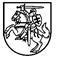 LIETUVOS RESPUBLIKOS ŠVIETIMO, MOKSLO IR SPORTO MINISTRASĮSAKYMASDĖL NEFORMALIOJO VAIKŲ ŠVIETIMO PROGRAMŲ FINANSAVIMO IR ADMINISTRAVIMO TVARKOS APRAŠO PATVIRTINIMO2022 m. sausio 10 d. Nr. V-46VilniusVadovaudamasi Lietuvos Respublikos švietimo įstatymo 66 straipsnio 1 dalimi ir įgyvendindama 2021–2030 metų nacionalinio pažangos plano, patvirtinto Lietuvos Respublikos Vyriausybės 2020 m. rugsėjo 9 d. nutarimu Nr. 998 „Dėl 2021–2030 metų nacionalinio pažangos plano patvirtinimo“, trečio strateginio tikslo „Didinti švietimo įtrauktį ir veiksmingumą, siekiant atitikties asmens ir visuomenės poreikiams“ 3.2 uždavinį „Didinti švietimo įtrauktį ir prieinamumą, užtikrinti saugią aplinką kiekvienam asmeniui“: 1.	T v i r t i n u Neformaliojo vaikų švietimo programų finansavimo ir administravimo tvarkos aprašą (toliau – Aprašas) (pridedama).2. Į p a r e i g o j u:2.1. Nacionalinę švietimo agentūrą atlikti darbus, būtinus Aprašui įgyvendinti;2.2. Lietuvos mokinių neformaliojo švietimo centrą administruoti nacionalinio lygmens neformaliojo vaikų švietimo (toliau – NVŠ) programas, vadovaujantis Aprašu.3. N u s t a t a u, kad Aprašą įgyvendinančios savivaldybės Aprašui administruoti gali panaudoti iki 3 procentų lėšų, skirtų NVŠ programoms finansuoti.4. Šis įsakymas įsigalioja 2022 m. kovo 1 d. 5. P r i p a ž į s t u netekusiu galios Lietuvos Respublikos švietimo, mokslo ir sporto ministro 2018 m. rugsėjo 12 d. įsakymą Nr. V-758 „Dėl Neformaliojo vaikų švietimo lėšų skyrimo ir panaudojimo tvarkos aprašo patvirtinimo“.Švietimo ir mokslo ministrė				 Jurgita ŠiugždinienėPATVIRTINTALietuvos Respublikos švietimo, mokslo ir sporto ministro  2022 m. sausio 10 d.  įsakymu Nr. V-46NEFORMALIOJO VAIKŲ ŠVIETIMO PROGRAMŲ FINANSAVIMO IR ADMINISTRAVIMO TVARKOS APRAŠASI SKYRIUSBENDROSIOS NUOSTATOS1. Neformaliojo vaikų švietimo programų finansavimo ir administravimo tvarkos aprašo (toliau – Aprašas) paskirtis – apibrėžti mokinių ugdymui pagal neformaliojo vaikų švietimo (išskyrus ikimokyklinio, priešmokyklinio ir formalųjį švietimą papildančio ugdymo) (toliau – NVŠ) programas skiriamų Europos Sąjungos finansinės paramos, bendrojo finansavimo ir kitų Lietuvos Respublikos valstybės biudžeto lėšų (toliau – NVŠ lėšos) skyrimo principus, NVŠ lėšų naudojimą, reikalavimus švietimo teikėjui, nacionalinio ar savivaldybės lygmens NVŠ programoms, NVŠ lėšomis finansuojamų mokinių apskaitą, NVŠ programų vertinimo, kokybės užtikrinimo ir atsiskaitymo už NVŠ lėšas tvarką.  2. NVŠ lėšos skiriamos NVŠ plėtotei, siekiant didinti NVŠ įvairovę ir prieinamumą. 3. Savivaldybės, skirdamos lėšas savivaldybės lygmens NVŠ programoms finansuoti, vadovaujasi šiuo Aprašu ir savivaldybės administracijos direktoriaus patvirtintais teisės aktais, reglamentuojančiais: 3.1. NVŠ lėšų vienam mokiniui per mėnesį dydį (toliau – NVŠ krepšelis) savivaldybėje;3.2. maksimalų mokinių skaičių savivaldybės lygmens NVŠ programos įgyvendinimo grupėje;3.3. savivaldybės lygmens NVŠ programų atitikties vertinimo komisijos (toliau – Savivaldybės komisija) sudėtį, jos darbo reglamentą;3.4. savivaldybės lygmens NVŠ programų stebėsenos tvarką;3.5.￼ savivaldybės lygmens finansavimo prioritetus, jei tokius nustato;3.6.￼ mokinių pirmumo pasinaudoti savivaldybės lygmens NVŠ lėšomis kriterijus, jei tokius nustato;3.7. reikalavimus atitinkančių ir neatitinkančių savivaldybės lygmens NVŠ programų sąrašą;3.8. finansuojamų ir nefinansuojamų savivaldybės lygmens NVŠ programų sąrašą.4. Lietuvos mokinių neformaliojo švietimo centras (toliau – LMNŠC), administruodamas nacionalinio lygmens NVŠ programas, vadovaujasi šiuo Aprašu ir LMNŠC direktoriaus įsakymu patvirtintais teisės aktais, reglamentuojančiais:4.1. nacionalinio lygmens NVŠ programų atitikties vertinimo komisijos (toliau – LMNŠC komisija) sudėtį, jos darbo reglamentą;4.2. maksimalų mokinių skaičių nacionalinio lygmens NVŠ programos įgyvendinimo grupėje;4.3. nacionalinio lygmens NVŠ programų stebėsenos tvarką;4.4. reikalavimus atitinkančių ir neatitinkančių nacionalinio lygmens NVŠ programų sąrašą;4.5. siūlomų finansuoti ir (arba) nefinansuoti nacionalinio lygmens NVŠ programų sąrašą. 5. Savivaldybės administracijos direktorius ir LMNŠC direktorius turi teisę priimti kitus sprendimus, būtinus Aprašui įgyvendinti, neviršydami savo įgaliojimų.6. Apraše vartojamos sąvokos suprantamos taip, kaip jos apibrėžtos Lietuvos Respublikos švietimo įstatyme, Lietuvos Respublikos biudžeto sandaros įstatyme ir kituose teisės aktuose NVŠ reguliavimo srityje.II SKYRIUSNVŠ PROGRAMŲ FINANSAVIMAS 7. NVŠ lėšos skiriamos mokiniams, besimokantiems pagal pradinio, pagrindinio ir vidurinio ugdymo programas bei socialinių įgūdžių ugdymo programą (toliau – Mokiniai), taip pat asmenims, einamaisiais kalendoriniais metais baigusiems pradinio ar pagrindinio ugdymo programas, iki einamųjų kalendorinių metų rugpjūčio 31 d.8. NVŠ lėšos skiriamos Lietuvos Respublikos švietimo, mokslo ir sporto ministro įsakymu einamiesiems kalendoriniams metams:8.1. nacionalinio lygmens NVŠ programoms finansuoti lėšos skiriamos iš ES fondų;8.2. konkrečioms savivaldybėms savivaldybės lygmens NVŠ programoms finansuoti paskirstomų lėšų suma apskaičiuojama Lietuvos Respublikos valstybės biudžeto skirtą finansavimo sumą padalijus iš praėjusių kalendorinių metų rugsėjo 1 d. Mokinių skaičiaus ir padauginus iš konkrečios savivaldybės praėjusių kalendorinių metų rugsėjo 1 d. ￼Mokinių skaičiaus.9. NVŠ lėšomis gali būti finansuojama tik viena Mokinio pasirinkta NVŠ programa, nepaisant to, kurioje savivaldybėje jis gyvena ir mokosi.  10. Švietimo teikėjas privalo sumažinti Mokiniui mokestį už teikiamas NVŠ paslaugas visu NVŠ krepšelio dydžiu.11. Pirmumo teisę pasinaudoti šiomis lėšomis turi vidutinius, didelius ir labai didelius specialiuosius ugdymosi poreikius (toliau – SUP) turintys Mokiniai (toliau – SUP turintys Mokiniai), gaunantys socialinę paramą arba turintys teisę į socialinę paramą. Savivaldybės administracijos direktorius ir LMNŠC direktorius papildomai gali nustatyti ir kitus pirmumo kriterijus Mokiniams. 12. Pirmumo tvarka lėšos skiriamos NVŠ programoms:12.1. atitinkančioms nacionalinius NVŠ programų finansavimo prioritetus (toliau – Nacionaliniai programų prioritetai):12.1.1 techninės kūrybos, gamtos ir ekologijos, informacinių technologijų, technologijų, medijų krypties NVŠ programos, prisidedančios prie STEAM (angl. k. Science, Technology, Engineering, Art (creative activities), Mathematics) įgyvendinimo plėtros;12.1.2. į 9–12 klasių / 1–4 gimnazijos klasių Mokinių amžiaus tarpsnį orientuotos NVŠ programos; 12.2. atitinkančioms savivaldybės administracijos direktoriaus nustatytus savivaldybės lygmens NVŠ programų finansavimo prioritetus ir jų eilę (jei tai buvo nustatyta).III SKYRIUSNVŠ LĖŠŲ NAUDOJIMAS13. Savivaldybės lygmens NVŠ programoms savivaldybės nustato NVŠ krepšelio dydį, kuris turi būti nuo 15,00 Eur (penkiolikos eurų, 00 ct) iki 20,00 Eur (dvidešimties eurų, 00 ct). NVŠ krepšelio dydis negali būti keičiamas dažniau nei 2 (du) kartus per kalendorinius metus. 14. NVŠ programoje, kuri yra įgyvendinama kasdieniu (kontaktiniu) būdu, dalyvaujančiam SUP turinčiam Mokiniui skiriami du NVŠ krepšeliai, jei jo SUP yra nurodyti Mokinių registre. Šis NVŠ krepšelio dydis nėra keičiamas, jei dėl ekstremalios situacijos ar kitų aplinkybių NVŠ programos būdas yra keičiamas į nuotolinį ar mišrų.15. Bent vieną Nacionalinį NVŠ programų prioritetą atitinkančioms savivaldybės lygmens NVŠ programoms ir nacionalinio lygmens NVŠ programoms skiriamo NVŠ krepšelio dydis ￼yra 20,00 Eur (dvidešimt eurų, 00 ct).IV SKYRIUSREIKALAVIMAI ŠVIETIMO TEIKĖJUI16. NVŠ lėšomis NVŠ programas įgyvendinti gali visi švietimo teikėjai, išskyrus bendrojo ugdymo mokyklas, kurie: 16.1. yra registruoti Švietimo ir mokslo institucijų registre (toliau – ŠMIR);16.2. turi arba turi teisę naudotis NVŠ programai (-oms) įgyvendinti pritaikytas patalpas, įrangą, priemones, būtinas NVŠ programai vykdyti;16.3. turi asmenis, turinčius teisę, o laisvieji mokytojai – patys turi teisę pagal Lietuvos Respublikos švietimo įstatymą teikti švietimo paslaugas pagal NVŠ programas;16.4. atitinka higienos normas ir teisės aktų nustatytus mokinių saugos bei sveikatos reikalavimus.17. Nacionalinio lygmens NVŠ programos švietimo teikėjai turi tur￼ėti patirtį, įgyvendinant NVŠ programas, atitinkančias bent vieną iš Nacionalinių NVŠ programų prioritetų, nuotoliniu arba mišriu būdu, kaip tai apibrėžta Aprašo 19.4 papunktyje.V SKYRIUSREIKALAVIMAI NACIONALINIO IR SAVIVALDYBĖS LYGMENSNVŠ PROGRAMOMS18. Savivaldybės lygmens ir nacionalinio lygmens NVŠ programos turi atitikti šiuos reikalavimus:18.1. atliepti Lietuvos Respublikos švietimo įstatyme apibrėžto NVŠ paskirtį; 18.2. būti registruotos Neformaliojo švietimo programų registre (toliau – NŠPR), nurodant NVŠ programos aprėptį (savivaldybės ar nacionalinio lygmens programa); 18.3. trukti ne mažiau nei 6 (šešis) mėnesius ir 8 (aštuonias) pedagogines valandas per mėnesį Mokiniui.19. Nacionalinio lygmens NVŠ programa turi papildomai atitikti visus šiuos specialiuosius reikalavimus:19.1. atitikti bent vieną Nacionalinį NVŠ programų prioritetą, nustatytą Aprašo 12.1 papunktyje;19.2. s￼udaryti galimybę NVŠ programoje dalyvauti visų savivaldybių Mokiniams;19.3. užtikrinti, kad NVŠ programoje mokysis mažiausiai 3 (trijų) savivaldybių Mokiniai; 19.4. vykti nuotoliniu būdu, kai Mokiniai pagal užsiėmimų tvarkaraštį, būdami skirtingose fizinėse vietose, naudodami informacines komunikacijos technologijas, realiu laiku dalyvauja NVŠ programoje (toliau – Nuotolinis būdas), arba mišriu būdu, kai Mokiniai užsiėmimuose dalyvauja nuotoliniu būdu ir mažiausiai 3 (tris) kartus per NVŠ programos vykdymo laikotarpį užsiėmimuose dalyvauja kasdieniu (kontaktiniu) būdu (toliau – Mišrus būdas). VI SKYRIUSNVŠ PROGRAMŲ VERTINIMAS, KOKYBĖS UŽTIKRINIMAS IR NVŠ LĖŠAS GAUNANČIŲ MOKINIŲ APSKAITA20. Švietimo teikėjas kiekvienai vertinimui teikiamai NVŠ programai elektroniniu būdu www.nspr.smm.lt užpildo NVŠ programos atitikties reikalavimams paraišką (toliau – Paraiška) (Ap￼rašo 1 priedas).21. Paraiškos teikiamos ir vertinamos du kartus per kalendorinius metus iki Aprašo 21.1 ir 21.2 papunkčiuose nustatytų datų 23.59 valandos Lietuvos Respublikos laiku: 21.1. pateikus iki birželio 1 d., informacija apie reikalavimus atitinkančias / neatitinkančias NVŠ programas pažymima NŠPR iki rugpjūčio 1 d.;21.2. pateikus iki spalio 1 d., informacija apie reikalavimus atitinkančias / neatitinkančias NVŠ programas pažymima NŠPR iki gruodžio 1 d. 22. Nacionalinio lygmens NVŠ programas vertina LMNŠC. 23. Savivaldybės lygmens NVŠ programas vertina ta savivaldybė, kurioje švietimo teikėjas yra registruotas ŠMIR. Savivaldybės lygmens NVŠ programos atitiktis reikalavimams galioja visose savivaldybėse. 24. NVŠ programos atitiktis reikalavimams galioja neterminuotai. NŠPR nuostatų nustatyta tvarka NVŠ programa išregistruojama iš NŠPR, jei daugiau nei vienus kalendorinius metus Mokinių registre NVŠ programoje nebuvo registruotas nei vienas Mokinys.  25. Paraiškas dėl savivaldybės lygmens NVŠ programos vertina Savivaldybės komisija, o Paraiškas dėl nacionalinio lygmens NVŠ programų vertina LMNŠC komisija (toliau kartu – Komisijos), sudarytos iš ne mažiau nei 3 (trijų) įvairių institucijų atstovų, nepriklausomų vertintojų, turinčių patirties NVŠ srityje. Komisijos savo veikloje vadovaujasi skaidrumo, nešališkumo, konfidencialumo, teisingumo, sąžiningumo ir protingumo principais. Komisijų nariai pasirašo nešališkumo ir konfidencialumo pasižadėjimus (Aprašo 3 priedas).26. Vieną Paraišką vertina 2 (du) Komisijų nariai, užpildydami NVŠ programos vertinimo formą (Aprašo 2 priedas) (toliau – Vertinimo forma) ir nustato, ar NVŠ programa atitinka reikalavimus. Jei jų sprendimas dėl NVŠ programų atitikties nesutampa, Paraišką vertina trečias Komisijos narys, kurio sprendimas yra galutinis.  27. NVŠ programa atitinka reikalavimus, jeigu Paraiška atitinka ne mažiau kaip 3 (tris) Vertinimo formoje nustatytus kriterijus, o visus kitus kriterijus atitinka iš dalies.28. Komisijos jų darbo reglamentuose nustatytais terminais pateikia reikalavimus atitinkančių NVŠ programų sąrašus tvirtinti: savivaldybės lygmens NVŠ programų – savivaldybės administracijos direktoriui, nacionalinio lygmens NVŠ programų – LMNŠC direktoriui. Savivaldybės administracijos direktoriui patvirtinus reikalavimus atitinkančių ir neatitinkančių savivaldybės lygmens NVŠ programų sąrašą / LMNŠC direktoriui patvirtinus reikalavimus atitinkančių ir neatitinkančių nacionalinio lygmens NVŠ programų sąrašą, per 3 (tris) darbo dienas informacija pažymima NŠPR.29. Švietimo teikėjas iki einamųjų kalendorinių metų rugpjūčio 31 d. ir gruodžio 31 d. NŠPR:29.1. nurodo savivaldybes, kurių teritorijoje planuoja vykdyti reikalavimus atitinkančias savivaldybės lygmens NVŠ programas;29.2. pažymi, ar vykdys nacionalinio lygmens reikalavimus atitinkančias NVŠ programas.30. Savivaldybės administracijos direktorius, vadovaudamasis NŠPR duomenimis apie savivaldybėje vykdomas savivaldybės lygmens NVŠ programas, iki rugsėjo 15 d. ir iki sausio 15 d. priima sprendimą dėl einamaisiais kalendoriniais metais finansuojamų / nefinansuojamų NVŠ programų sąrašo patvirtinimo (toliau – Savivaldybės sprendimas), o informacija apie finansuojamas / nefinansuojamas savivaldybės lygmens NVŠ programas pažymima NŠPR. Finansuojamų NVŠ programų sąraše nurodomas švietimo teikėjo pavadinimas (jeigu švietimo teikėjas yra juridinis asmuo) arba vardas, pavardė (jeigu švietimo teikėjas yra fizinis asmuo), juridinio asmens kodas (jeigu švietimo teikėjas yra juridinis asmuo), NVŠ programos pavadinimas ir NŠPR kodas. Jeigu NVŠ programa nefinansuojama – nurodoma priežastis. Savivaldybės administracijos darbuotojas per 3 (tris) darbo dienas nuo savivaldybės administratoriaus sprendimo priėmimo informaciją apie finansuojamas / nefinansuojamas savivaldybės lygmens NVŠ programas pažymi NŠPR.31. LMNŠC direktorius, vadovaudamasis NŠPR duomenimis apie vykdomas nacionalinio lygmens NVŠ programas, iki rugsėjo 20 d. ir iki sausio 20 d. patvirtina einamaisiais kalendoriniais metais siūlomų finansuoti ir (arba) nefinansuoti nacionalinio lygmens NVŠ programų sąrašą ir jį teikia Lietuvos Respublikos švietimo, mokslo ir sporto ministerijai (toliau – Ministerija) tvirtinti. Sąraše nurodomas švietimo teikėjo pavadinimas (jeigu švietimo tiekėjas yra juridinis asmuo) arba vardas, pavardė (jeigu švietimo tiekėjas yra fizinis asmuo), juridinio asmens kodas (jeigu švietimo tiekėjas yra juridinis asmuo), NVŠ programos pavadinimas, NŠPR kodas ir nacionalinio lygmens NVŠ programai skiriama lėšų suma. Jeigu NVŠ programos siūloma nefinansuoti – nurodoma priežastis. 32. Jei NVŠ programos įgyvendinimo stebėsenos metu buvo nustatytas pažeidimas, dėl kurio su švietimo teikėju buvo nutraukta NVŠ programų finansavimo sutartis (toliau – Finansavimo sutartis), savivaldybės administracijos direktorius turi teisę priimti sprendimą, o LMNŠC direktorius siūlyti Ministerijai nefinansuoti švietimo teikėjo nacionalinio lygmens NVŠ programos vienus kalendorinius metus.33. LMNŠC nacionalinio lygmens NVŠ programai skiriamą lėšų sumą apskaičiuoja, vadovaudamasis rugsėjo 15 d. ir sausio 15 d. Mokinių registro duomenimis reikalavimus atitinkančioje nacionalinio lygmens NVŠ programoje besimokančių mokinių skaičiumi. Jei NVŠ lėšų nepakanka, paskaičiuota suma proporcingai mažinama visoms nacionalinio lygmens NVŠ programoms. 34. Ministerija, atsižvelgdama į LMNŠC direktoriaus įsakymą dėl einamaisiais kalendoriniais metais siūlomų finansuoti ir (arba) nefinansuoti nacionalinio lygmens NVŠ programų sąrašo patvirtinimo, priima sprendimą dėl einamųjų kalendorinių metų finansuojamų ir (arba) nefinansuojamų nacionalinio lygmens NVŠ programų sąrašo (toliau – Ministerijos sprendimas), kuris tvirtinamas švietimo, mokslo ir sporto ministro įsakymu. Esant poreikiui, Ministerija turi teisę prašyti LMNŠC pateikti papildomą informaciją dėl siūlomų finansuoti nacionalinio lygmens NVŠ programų.35. Ministerijos sprendime nurodoma:35.1. teisinis pagrindas finansuoti nacionalinio lygmens NVŠ programą (-as) arba jos (jų) nefinansuoti;35.2. NVŠ programų, kurioms skiriamas finansavimas, sąrašas ir skiriama lėšų suma, nurodant NVŠ programas įgyvendinančius švietimo teikėjus;35.3. NVŠ programų, kurioms finansavimas neskiriamas, sąrašas, nurodant švietimo teikėją ir finansavimo neskyrimo priežastį;35.4. sprendimo dėl nacionalinio lygmens NVŠ programos finansavimo apskundimo tvarka.36. Ministerijos sprendimas per 1 (vieną) darbo dieną nuo jo priėmimo išsiunčiamas LMNŠC, kuris per 3 (tris) darbo dienas nuo Ministerijos sprendimo gavimo informaciją apie finansuojamas / nefinansuojamas nacionalinio lygmens NVŠ programas pažymi NŠPR.37. Su švietimo teikėju, kurio NVŠ programai (-oms) Ministerijos / savivaldybės administracijos direktoriaus sprendimu yra skiriamas finansavimas (toliau – NVŠ teikėjas), sudaro￼ma Finansavimo sutartis: nacionalinio lygmens NVŠ programų NVŠ teikėjai – su LMNŠC, savivaldybės lygmens NVŠ programų NVŠ teikėjai – su savivaldybe, kurioje bus vykdoma NVŠ programa.38. Jei NVŠ teikėjas yra laisvasis mokytojas, Finansavimo sutarties pasirašymo metu jis turi būti įregistravęs veiklą Valstybinės mokesčių inspekcijos prie Lietuvos Respublikos finansų ministerijos nustatyta tvarka ir įsipareigoja pats įgyvendinti jo vardu NŠPR įregistruotą NVŠ programą.39. NVŠ teikėjas:39.1 Švietimo įstatymo nustatyta tvarka ele￼ktroniniu būdu sudaro mokymo sutartį su paslaugos gavėju ￼per 5 (penkias) darbo dienas nuo mokymo sutarties￼stre, pažymėdamas, kad Mokiniui skiriamas NVŠ krepšelis; 39.2. mokymo sutar￼tis saugo, vadovaudamasis Lietuvos Respublikos dokumentų ir archyvų įstatymu, Ikimokyklinio, priešmokyklinio, bendrojo ugdymo, kito vaikų neformaliojo ugdymo švietimo programas vykdančių švietimo įstaigų veiklos dokumentų saugojimo terminų rodykle, patvirtinta Lietuvos Respublikos švietimo, mokslo ir sporto ministro 2019 m. gruodžio 18 d. įsakymu Nr. V-1511 „Dėl Ikimokyklinio, priešmokyklinio, bendrojo ugdymo, kito vaikų neformaliojo ugdymo švietimo programas vykdančių švietimo įstaigų veiklos dokumentų saugojimo terminų rodyklės patvirtinimo“￼okymo sutarčių kopijas teikia atitinkamai savivaldybei (kai sutartis sudaroma su savivaldybe) arba LMNŠC (kai sutartis sudaroma su LMNŠC), kurie Mokymo sutarčių elektronines kopija￼go interneto svetainėje www.emokykla.lt.39.3. iki NVŠ programos vykdymo pradžios NŠPR pažymi NVŠ programos vyk￼dymo vietą (nuotolinio ugdymo atveju – skaitmeninę ugdymo platformą) ir laiką (pedagoginėmis valandomis) ir duomenis atnaujina pagal poreikį.39.4. Mokiniui baigus NVŠ programą ar nutraukus mokymo sutartį, NVŠ teikėjas per 3 (tris) darbo dienas Mokinių registre pašalina įrašą apie jo dalyvavimą NVŠ lėšomis finansuojamoje savivaldybės arba nacionalinio lygmens NVŠ programoje.40. Savivaldybės administracijos / LMNŠC atsakingas darbuotojas kiekvieno mėnesio paskutinę darbo dieną suformuoja Mokinių registro NVŠ lėšomis finansuojamų mokinių išrašą (toliau – Išrašas), einamųjų kalendorinių metų gruodžio mėnesio Išrašas formuojamas gruodžio 15 d. Atsižvelgdamas į sudarytas / nutrauktas mokymosi sutartis ir dalyvaujančių mokinių skaičių, NVŠ teikėjas turi teisę patikslinti Išrašą ir pateikti jį savivaldybei arba LMNŠC. NVŠ teikėjui lėšos pervedamos už Išraše esančių mokinių skaičių Finansavimo sutartyje nustatytais terminais.41. Savivaldybės administracijos direktorius ir LMNŠC direktorius užtikrina, kad gautos NVŠ lėšos būtų naudojamos pagal tikslinę paskirtį ir būtų vykdoma NVŠ programų įgyvendinimo stebėsena savivaldybės administracijos direktoriaus / LMNŠC direktoriaus nustatyta tvarka. Ministerijai paprašius, savivaldybė / LMNŠC pateikia NVŠ lėšomis finansuojamų NVŠ programų stebėsenos rezultatus.VII SKYRIUSATSISKAITYMAS UŽ NVŠ LĖŠAS42. Savivaldybė / LMNŠC už Europos Sąjungos finansinės paramos ir bendrojo finansavimo NVŠ lėšas atsiskaito teisės aktų nustatyta tvarka. 43. Savivaldybė / LMNŠC už panaudotas valstybės biudžeto NVŠ lėšas (išskyrus Europos Sąjungos finansinės paramos ir bendrojo finansavimo lėšas) per 20 (dvidešimt) darbo dienų, pasibaigus kalendoriniams metams, Ministerijos Buhalterinės apskaitos skyriui pateikia metinę biudžeto išlaidų sąmatos vykdymo ataskaitos formą Nr. 2, patvirtintą Lietuvos Respublikos finansų ministro 2008 m. gruodžio 31 d. įsakymu Nr. 1K-465 „Dėl Valstybės ir savivaldybių biudžetinių įstaigų ir kitų subjektų žemesniojo lygio biudžeto vykdymo ataskaitų sudarymo taisyklių ir formų patvirtinimo“, banko išrašą arba laisvos formos pažymą apie lėšų likutį sąskaitoje. 44. Iki kitų metų sausio 5 d. savivaldybė skirtas ir nepanaudotas valstybės biudžeto (išskyrus Europos Sąjungos finansinės paramos ir bendrojo finansavimo) NVŠ lėšas turi grąžinti į Ministerijos sąskaitą Nr. LT307300010002457205.VIII SKYRIUSBAIGIAMOSIOS NUOSTATOS45. Karantino, ekstremalios situacijos, ekstremalaus įvykio ar įvykio (ekstremali temperatūra, gaisras, potvynis, pūga ir kt.), keliančio pavojų Mokinių sveikatai ir gyvybei, laikotarpiu kasdieniu (kontaktiniu) būdu vykdoma NVŠ programa gali būti įgyvendinama nuotoliniu būdu, jeigu sprendimas mokyti šiuo būdu priimtas valstybės ir / ar savivaldybės lygiu. 46. Savivaldybės turi siekti, kad savivaldybės lygmens NVŠ programos būtų įgyvendinamos kuo arčiau vaiko gyvenamosios vietos ar mokyklos, kurioje jis mokosi. Rekomenduojama NVŠ programas įgyvendinti bendrojo ugdymo mokyklų, kultūros įstaigų ir kitose saugiose ir tam tikslui pritaikytose erdvėse. Rekomenduojama savivaldybėms, tvirtinant turto nuomos taisykles, numatyti, kad NVŠ teikėjai galėtų išsinuomoti patalpas už minimalią kainą. 47. Savivaldybė, skirstydama NVŠ lėšas, turi siekti, kad NVŠ dalyvaujančių vaikų skaičius padidėtų maksimaliai, būtų užtikrinta NVŠ programų įvairovė, kokybė ir prieinamumas. _____________Neformaliojo vaikų švietimo programų finansavimo ir administravimo tvarkos aprašo1 priedasNEFORMALIOJO VAIKŲ ŠVIETIMO PROGRAMOS ATITIKTIES REIKALAVIMAMS PARAIŠKOS FORMA__________________Neformaliojo vaikų švietimo programų finansavimo ir administravimo tvarkos aprašo2 priedasNEFORMALIOJO VAIKŲ ŠVIETIMO PROGRAMOS ATITIKTIES REIKALAVIMAMS VERTINIMO FORMAKomisijos narys:                  (Vardas, pavardė) ___________	     	(Parašas) __________Vertinimo data  _____________Neformaliojo vaikų švietimo programų finansavimo ir administravimo tvarkos aprašo3 priedas(Komisijos nario konfidencialumo pasižadėjimo ir nešališkumo deklaracijos forma)KOMISIJOS NARIOKONFIDENCIALUMO PASIŽADĖJIMAS IR NEŠALIŠKUMO DEKLARACIJA20__ m._____________ d. Nr. ______ _____________(vieta)Būdamas (-a) ekspertų komisijos, vertinančios Neformaliojo vaikų švietimo programų paraiškų  atitiktį reikalavimams (toliau – Komisija), nariu, pasižadu:1. Objektyviai, dalykiškai, be išankstinio nusistatymo, vadovaudamasis lygiateisiškumo, nediskriminavimo, proporcingumo, abipusio pripažinimo ir skaidrumo principais, atlikti man pavestas pareigas (užduotis).2. Saugoti ir tik įstatymų ir kitų teisės aktų nustatytais tikslais ir tvarka naudoti konfidencialią informaciją, kuri man taps žinoma, dirbant Komisijos nariu.3. Man patikėtus dokumentus, kuriuose yra konfidenciali informacija, saugoti tokiu būdu, kad tretieji asmenys neturėtų galimybės su jais susipažinti ar pasinaudoti.4. Man išaiškinta, kad konfidencialią informaciją sudaro:4.1. kiekvienos Neformaliojo vaikų švietimo programos atitikties reikalavimams paraiškos (toliau – Paraiška) duomenys ir turinys;4.2. Paraiškos vertinimo išvados;4.3. Paraiškos vertinimo rezultatų duomenys;4.4. kita informacija, susijusi su Paraiškų nagrinėjimu, aiškinimu, vertinimu ir palyginimu, jeigu jos atskleidimas prieštarauja teisės aktams;4.5. kita informacija, susijusi su vertinimo procedūromis, jeigu jos atskleidimas prieštarauja įstatymams, daro nuostolių teisėtiems šalių interesams arba trukdo užtikrinti sąžiningą konkurenciją.5. Patvirtinu, kad atsisakysiu vertinti man pateiktą Paraišką, jei paaiškės, kad aš esu:5.1. Paraišką pateikusios organizacijos narys (-ė);5.2. dalyvauju Paraišką pateikusios organizacijos valdymo organų veikloje;5.3. esu įtrauktas (-a) į Paraiškos vykdymo procesą;5.4. galiu nesuderinti viešųjų ir privačių interesų ir galiu būti šališkas (-a).6. Esu perspėtas (-a), kad pažeidęs (-usi) šį pasižadėjimą, atsakysiu teisės aktų nustatyta tvarka ir turėsiu atlyginti Lietuvos Respublikos švietimo, mokslo ir sporto ministerijai padarytus nuostolius.____________________		____________________(vardas ir pavardė)			(parašas)____________INFORMACIJA APIE NEFORMALIOJO VAIKŲ ŠVIETIMO TEIKĖJĄINFORMACIJA APIE NEFORMALIOJO VAIKŲ ŠVIETIMO TEIKĖJĄINFORMACIJA APIE NEFORMALIOJO VAIKŲ ŠVIETIMO TEIKĖJĄINFORMACIJA APIE NEFORMALIOJO VAIKŲ ŠVIETIMO TEIKĖJĄINFORMACIJA APIE NEFORMALIOJO VAIKŲ ŠVIETIMO TEIKĖJĄINFORMACIJA APIE NEFORMALIOJO VAIKŲ ŠVIETIMO TEIKĖJĄINFORMACIJA APIE NEFORMALIOJO VAIKŲ ŠVIETIMO TEIKĖJĄINFORMACIJA APIE NEFORMALIOJO VAIKŲ ŠVIETIMO TEIKĖJĄINFORMACIJA APIE NEFORMALIOJO VAIKŲ ŠVIETIMO TEIKĖJĄINFORMACIJA APIE NEFORMALIOJO VAIKŲ ŠVIETIMO TEIKĖJĄINFORMACIJA APIE NEFORMALIOJO VAIKŲ ŠVIETIMO TEIKĖJĄINFORMACIJA APIE NEFORMALIOJO VAIKŲ ŠVIETIMO TEIKĖJĄINFORMACIJA APIE NEFORMALIOJO VAIKŲ ŠVIETIMO TEIKĖJĄINFORMACIJA APIE NEFORMALIOJO VAIKŲ ŠVIETIMO TEIKĖJĄTeikėjo kodas Švietimo ir mokslo institucijų registreTeikėjo kodas Švietimo ir mokslo institucijų registreTeikėjo kodas Švietimo ir mokslo institucijų registreTeikėjo kodas Švietimo ir mokslo institucijų registreTeikėjo kodas Švietimo ir mokslo institucijų registreTeikėjo kodas Švietimo ir mokslo institucijų registreTeikėjo kodas Švietimo ir mokslo institucijų registreJuridinis asmuoJuridinis asmuoJuridinis asmuoJuridinis asmuoJuridinis asmuoJuridinis asmuoJuridinis asmuoJuridinis asmuoJuridinis asmuoJuridinis asmuoJuridinis asmuoJuridinis asmuoJuridinis asmuoJuridinis asmuo1.1.PavadinimasPavadinimasPavadinimasPavadinimasPavadinimas2.2.KodasKodasKodasKodasKodas3.3.Teisinė formaTeisinė formaTeisinė formaTeisinė formaTeisinė forma4.4.AdresasAdresasAdresasAdresasAdresas5.5.Telefono numerisTelefono numerisTelefono numerisTelefono numerisTelefono numeris6.6.El. pašto adresasEl. pašto adresasEl. pašto adresasEl. pašto adresasEl. pašto adresas7.7.Interneto svetainės adresasInterneto svetainės adresasInterneto svetainės adresasInterneto svetainės adresasInterneto svetainės adresas8.8.Neformaliojo vaikų švietimo (toliau – NVŠ)  teikėjo (institucijos) vadovo vardas ir pavardėNeformaliojo vaikų švietimo (toliau – NVŠ)  teikėjo (institucijos) vadovo vardas ir pavardėNeformaliojo vaikų švietimo (toliau – NVŠ)  teikėjo (institucijos) vadovo vardas ir pavardėNeformaliojo vaikų švietimo (toliau – NVŠ)  teikėjo (institucijos) vadovo vardas ir pavardėNeformaliojo vaikų švietimo (toliau – NVŠ)  teikėjo (institucijos) vadovo vardas ir pavardėFizinis asmuoFizinis asmuoFizinis asmuoFizinis asmuoFizinis asmuoFizinis asmuoFizinis asmuoFizinis asmuoFizinis asmuoFizinis asmuoFizinis asmuoFizinis asmuoFizinis asmuoFizinis asmuo9.9.Vardas ir pavardėVardas ir pavardėVardas ir pavardėVardas ir pavardėVardas ir pavardė10.10.Telefono numerisTelefono numerisTelefono numerisTelefono numerisTelefono numeris11.11.El. pašto adresasEl. pašto adresasEl. pašto adresasEl. pašto adresasEl. pašto adresas12.12.Interneto svetainės adresasInterneto svetainės adresasInterneto svetainės adresasInterneto svetainės adresasInterneto svetainės adresasINFORMACIJA APIE NVŠ PROGRAMĄINFORMACIJA APIE NVŠ PROGRAMĄINFORMACIJA APIE NVŠ PROGRAMĄINFORMACIJA APIE NVŠ PROGRAMĄINFORMACIJA APIE NVŠ PROGRAMĄINFORMACIJA APIE NVŠ PROGRAMĄINFORMACIJA APIE NVŠ PROGRAMĄINFORMACIJA APIE NVŠ PROGRAMĄINFORMACIJA APIE NVŠ PROGRAMĄINFORMACIJA APIE NVŠ PROGRAMĄINFORMACIJA APIE NVŠ PROGRAMĄINFORMACIJA APIE NVŠ PROGRAMĄINFORMACIJA APIE NVŠ PROGRAMĄINFORMACIJA APIE NVŠ PROGRAMĄProgramos kodas Neformaliojo švietimo programų registreProgramos kodas Neformaliojo švietimo programų registreProgramos kodas Neformaliojo švietimo programų registreProgramos kodas Neformaliojo švietimo programų registreProgramos kodas Neformaliojo švietimo programų registreProgramos kodas Neformaliojo švietimo programų registreProgramos kodas Neformaliojo švietimo programų registre13.Programos pavadinimasProgramos pavadinimasProgramos pavadinimasProgramos pavadinimasProgramos pavadinimasProgramos pavadinimasProgramos pavadinimasProgramos pavadinimasProgramos pavadinimasProgramos pavadinimasProgramos pavadinimasProgramos pavadinimas13.14.14.Programos lygmuo:Programos lygmuo:Programos lygmuo:Programos lygmuo:Programos lygmuo:☐ Savivaldybės lygmuo☐ Nacionalinis lygmuo☐ Savivaldybės lygmuo☐ Nacionalinis lygmuo☐ Savivaldybės lygmuo☐ Nacionalinis lygmuo☐ Savivaldybės lygmuo☐ Nacionalinis lygmuo☐ Savivaldybės lygmuo☐ Nacionalinis lygmuo☐ Savivaldybės lygmuo☐ Nacionalinis lygmuo☐ Savivaldybės lygmuo☐ Nacionalinis lygmuo☐ Savivaldybės lygmuo☐ Nacionalinis lygmuo15. NVŠ programos kryptis (pažymėkite vieną pagrindinę kryptį)NVŠ programos kryptis (pažymėkite vieną pagrindinę kryptį)NVŠ programos kryptis (pažymėkite vieną pagrindinę kryptį)NVŠ programos kryptis (pažymėkite vieną pagrindinę kryptį)NVŠ programos kryptis (pažymėkite vieną pagrindinę kryptį)NVŠ programos kryptis (pažymėkite vieną pagrindinę kryptį)NVŠ programos kryptis (pažymėkite vieną pagrindinę kryptį)NVŠ programos kryptis (pažymėkite vieną pagrindinę kryptį)NVŠ programos kryptis (pažymėkite vieną pagrindinę kryptį)NVŠ programos kryptis (pažymėkite vieną pagrindinę kryptį)NVŠ programos kryptis (pažymėkite vieną pagrindinę kryptį)NVŠ programos kryptis (pažymėkite vieną pagrindinę kryptį)15. ☐ Muzika☐ Dailė☐ Šokis☐ Teatras☐ Sportas ☐ Techninė kūryba☐ Turizmas ir kraštotyra☐ Gamta, ekologija☐ Muzika☐ Dailė☐ Šokis☐ Teatras☐ Sportas ☐ Techninė kūryba☐ Turizmas ir kraštotyra☐ Gamta, ekologija☐ Muzika☐ Dailė☐ Šokis☐ Teatras☐ Sportas ☐ Techninė kūryba☐ Turizmas ir kraštotyra☐ Gamta, ekologija☐ Muzika☐ Dailė☐ Šokis☐ Teatras☐ Sportas ☐ Techninė kūryba☐ Turizmas ir kraštotyra☐ Gamta, ekologija☐ Muzika☐ Dailė☐ Šokis☐ Teatras☐ Sportas ☐ Techninė kūryba☐ Turizmas ir kraštotyra☐ Gamta, ekologija☐ Muzika☐ Dailė☐ Šokis☐ Teatras☐ Sportas ☐ Techninė kūryba☐ Turizmas ir kraštotyra☐ Gamta, ekologija☐ Muzika☐ Dailė☐ Šokis☐ Teatras☐ Sportas ☐ Techninė kūryba☐ Turizmas ir kraštotyra☐ Gamta, ekologija☐ Saugus eismas☐ Informacinės technologijos☐ Technologijos☐ Medijos☐ Etnokultūra☐ Kalbos☐ Pilietiškumas☐ Kita (įrašyti)..............☐ Saugus eismas☐ Informacinės technologijos☐ Technologijos☐ Medijos☐ Etnokultūra☐ Kalbos☐ Pilietiškumas☐ Kita (įrašyti)..............☐ Saugus eismas☐ Informacinės technologijos☐ Technologijos☐ Medijos☐ Etnokultūra☐ Kalbos☐ Pilietiškumas☐ Kita (įrašyti)..............☐ Saugus eismas☐ Informacinės technologijos☐ Technologijos☐ Medijos☐ Etnokultūra☐ Kalbos☐ Pilietiškumas☐ Kita (įrašyti)..............☐ Saugus eismas☐ Informacinės technologijos☐ Technologijos☐ Medijos☐ Etnokultūra☐ Kalbos☐ Pilietiškumas☐ Kita (įrašyti)..............16. NVŠ programos vykdymo būdasNVŠ programos vykdymo būdasNVŠ programos vykdymo būdasNVŠ programos vykdymo būdasNVŠ programos vykdymo būdasNVŠ programos vykdymo būdasNVŠ programos vykdymo būdasNVŠ programos vykdymo būdasNVŠ programos vykdymo būdasNVŠ programos vykdymo būdasNVŠ programos vykdymo būdasNVŠ programos vykdymo būdas16. ☐ kasdieniu (kontaktiniu) – mokiniai užsiėmimuose dalyvauja realiu laiku, būdami toje pačioje fizinėje vietoje;☐ nuotoliniu – kai mokiniai pagal užsiėmimų tvarkaraštį, būdami skirtingose fizinėse vietose, naudodami informacines komunikacijos technologijas, realiu laiku dalyvauja NVŠ programoje;☐ Mišrus (kasdieniu ir nuotoliniu) – kai mokiniai užsiėmimuose dalyvauja nuotoliniu būdu ir mažiausiai 3 kartus per NVŠ programos vykdymo laikotarpį užsiėmimuose dalyvauja kasdieniu (kontaktiniu) būdu☐ kasdieniu (kontaktiniu) – mokiniai užsiėmimuose dalyvauja realiu laiku, būdami toje pačioje fizinėje vietoje;☐ nuotoliniu – kai mokiniai pagal užsiėmimų tvarkaraštį, būdami skirtingose fizinėse vietose, naudodami informacines komunikacijos technologijas, realiu laiku dalyvauja NVŠ programoje;☐ Mišrus (kasdieniu ir nuotoliniu) – kai mokiniai užsiėmimuose dalyvauja nuotoliniu būdu ir mažiausiai 3 kartus per NVŠ programos vykdymo laikotarpį užsiėmimuose dalyvauja kasdieniu (kontaktiniu) būdu☐ kasdieniu (kontaktiniu) – mokiniai užsiėmimuose dalyvauja realiu laiku, būdami toje pačioje fizinėje vietoje;☐ nuotoliniu – kai mokiniai pagal užsiėmimų tvarkaraštį, būdami skirtingose fizinėse vietose, naudodami informacines komunikacijos technologijas, realiu laiku dalyvauja NVŠ programoje;☐ Mišrus (kasdieniu ir nuotoliniu) – kai mokiniai užsiėmimuose dalyvauja nuotoliniu būdu ir mažiausiai 3 kartus per NVŠ programos vykdymo laikotarpį užsiėmimuose dalyvauja kasdieniu (kontaktiniu) būdu☐ kasdieniu (kontaktiniu) – mokiniai užsiėmimuose dalyvauja realiu laiku, būdami toje pačioje fizinėje vietoje;☐ nuotoliniu – kai mokiniai pagal užsiėmimų tvarkaraštį, būdami skirtingose fizinėse vietose, naudodami informacines komunikacijos technologijas, realiu laiku dalyvauja NVŠ programoje;☐ Mišrus (kasdieniu ir nuotoliniu) – kai mokiniai užsiėmimuose dalyvauja nuotoliniu būdu ir mažiausiai 3 kartus per NVŠ programos vykdymo laikotarpį užsiėmimuose dalyvauja kasdieniu (kontaktiniu) būdu☐ kasdieniu (kontaktiniu) – mokiniai užsiėmimuose dalyvauja realiu laiku, būdami toje pačioje fizinėje vietoje;☐ nuotoliniu – kai mokiniai pagal užsiėmimų tvarkaraštį, būdami skirtingose fizinėse vietose, naudodami informacines komunikacijos technologijas, realiu laiku dalyvauja NVŠ programoje;☐ Mišrus (kasdieniu ir nuotoliniu) – kai mokiniai užsiėmimuose dalyvauja nuotoliniu būdu ir mažiausiai 3 kartus per NVŠ programos vykdymo laikotarpį užsiėmimuose dalyvauja kasdieniu (kontaktiniu) būdu☐ kasdieniu (kontaktiniu) – mokiniai užsiėmimuose dalyvauja realiu laiku, būdami toje pačioje fizinėje vietoje;☐ nuotoliniu – kai mokiniai pagal užsiėmimų tvarkaraštį, būdami skirtingose fizinėse vietose, naudodami informacines komunikacijos technologijas, realiu laiku dalyvauja NVŠ programoje;☐ Mišrus (kasdieniu ir nuotoliniu) – kai mokiniai užsiėmimuose dalyvauja nuotoliniu būdu ir mažiausiai 3 kartus per NVŠ programos vykdymo laikotarpį užsiėmimuose dalyvauja kasdieniu (kontaktiniu) būdu☐ kasdieniu (kontaktiniu) – mokiniai užsiėmimuose dalyvauja realiu laiku, būdami toje pačioje fizinėje vietoje;☐ nuotoliniu – kai mokiniai pagal užsiėmimų tvarkaraštį, būdami skirtingose fizinėse vietose, naudodami informacines komunikacijos technologijas, realiu laiku dalyvauja NVŠ programoje;☐ Mišrus (kasdieniu ir nuotoliniu) – kai mokiniai užsiėmimuose dalyvauja nuotoliniu būdu ir mažiausiai 3 kartus per NVŠ programos vykdymo laikotarpį užsiėmimuose dalyvauja kasdieniu (kontaktiniu) būdu☐ kasdieniu (kontaktiniu) – mokiniai užsiėmimuose dalyvauja realiu laiku, būdami toje pačioje fizinėje vietoje;☐ nuotoliniu – kai mokiniai pagal užsiėmimų tvarkaraštį, būdami skirtingose fizinėse vietose, naudodami informacines komunikacijos technologijas, realiu laiku dalyvauja NVŠ programoje;☐ Mišrus (kasdieniu ir nuotoliniu) – kai mokiniai užsiėmimuose dalyvauja nuotoliniu būdu ir mažiausiai 3 kartus per NVŠ programos vykdymo laikotarpį užsiėmimuose dalyvauja kasdieniu (kontaktiniu) būdu☐ kasdieniu (kontaktiniu) – mokiniai užsiėmimuose dalyvauja realiu laiku, būdami toje pačioje fizinėje vietoje;☐ nuotoliniu – kai mokiniai pagal užsiėmimų tvarkaraštį, būdami skirtingose fizinėse vietose, naudodami informacines komunikacijos technologijas, realiu laiku dalyvauja NVŠ programoje;☐ Mišrus (kasdieniu ir nuotoliniu) – kai mokiniai užsiėmimuose dalyvauja nuotoliniu būdu ir mažiausiai 3 kartus per NVŠ programos vykdymo laikotarpį užsiėmimuose dalyvauja kasdieniu (kontaktiniu) būdu☐ kasdieniu (kontaktiniu) – mokiniai užsiėmimuose dalyvauja realiu laiku, būdami toje pačioje fizinėje vietoje;☐ nuotoliniu – kai mokiniai pagal užsiėmimų tvarkaraštį, būdami skirtingose fizinėse vietose, naudodami informacines komunikacijos technologijas, realiu laiku dalyvauja NVŠ programoje;☐ Mišrus (kasdieniu ir nuotoliniu) – kai mokiniai užsiėmimuose dalyvauja nuotoliniu būdu ir mažiausiai 3 kartus per NVŠ programos vykdymo laikotarpį užsiėmimuose dalyvauja kasdieniu (kontaktiniu) būdu☐ kasdieniu (kontaktiniu) – mokiniai užsiėmimuose dalyvauja realiu laiku, būdami toje pačioje fizinėje vietoje;☐ nuotoliniu – kai mokiniai pagal užsiėmimų tvarkaraštį, būdami skirtingose fizinėse vietose, naudodami informacines komunikacijos technologijas, realiu laiku dalyvauja NVŠ programoje;☐ Mišrus (kasdieniu ir nuotoliniu) – kai mokiniai užsiėmimuose dalyvauja nuotoliniu būdu ir mažiausiai 3 kartus per NVŠ programos vykdymo laikotarpį užsiėmimuose dalyvauja kasdieniu (kontaktiniu) būdu☐ kasdieniu (kontaktiniu) – mokiniai užsiėmimuose dalyvauja realiu laiku, būdami toje pačioje fizinėje vietoje;☐ nuotoliniu – kai mokiniai pagal užsiėmimų tvarkaraštį, būdami skirtingose fizinėse vietose, naudodami informacines komunikacijos technologijas, realiu laiku dalyvauja NVŠ programoje;☐ Mišrus (kasdieniu ir nuotoliniu) – kai mokiniai užsiėmimuose dalyvauja nuotoliniu būdu ir mažiausiai 3 kartus per NVŠ programos vykdymo laikotarpį užsiėmimuose dalyvauja kasdieniu (kontaktiniu) būdu17. NVŠ programos tikslasNVŠ programos tikslasNVŠ programos tikslasNVŠ programos tikslasNVŠ programos tikslasNVŠ programos tikslasNVŠ programos tikslasNVŠ programos tikslasNVŠ programos tikslasNVŠ programos tikslasNVŠ programos tikslasNVŠ programos tikslas17. (Formuluojamas aiškiu teiginiu, apibūdinančiu programos visumą ir pagrindinę ugdomą kompetenciją)(Formuluojamas aiškiu teiginiu, apibūdinančiu programos visumą ir pagrindinę ugdomą kompetenciją)(Formuluojamas aiškiu teiginiu, apibūdinančiu programos visumą ir pagrindinę ugdomą kompetenciją)(Formuluojamas aiškiu teiginiu, apibūdinančiu programos visumą ir pagrindinę ugdomą kompetenciją)(Formuluojamas aiškiu teiginiu, apibūdinančiu programos visumą ir pagrindinę ugdomą kompetenciją)(Formuluojamas aiškiu teiginiu, apibūdinančiu programos visumą ir pagrindinę ugdomą kompetenciją)(Formuluojamas aiškiu teiginiu, apibūdinančiu programos visumą ir pagrindinę ugdomą kompetenciją)(Formuluojamas aiškiu teiginiu, apibūdinančiu programos visumą ir pagrindinę ugdomą kompetenciją)(Formuluojamas aiškiu teiginiu, apibūdinančiu programos visumą ir pagrindinę ugdomą kompetenciją)(Formuluojamas aiškiu teiginiu, apibūdinančiu programos visumą ir pagrindinę ugdomą kompetenciją)(Formuluojamas aiškiu teiginiu, apibūdinančiu programos visumą ir pagrindinę ugdomą kompetenciją)(Formuluojamas aiškiu teiginiu, apibūdinančiu programos visumą ir pagrindinę ugdomą kompetenciją)18. NVŠ programos uždaviniai NVŠ programos uždaviniai NVŠ programos uždaviniai NVŠ programos uždaviniai NVŠ programos uždaviniai NVŠ programos uždaviniai NVŠ programos uždaviniai NVŠ programos uždaviniai NVŠ programos uždaviniai NVŠ programos uždaviniai NVŠ programos uždaviniai NVŠ programos uždaviniai 18. (Formuluojami ne daugiau kaip 3 (trys) konkretūs uždaviniai, nurodantys tikslo įgyvendinimo rezultatą. Uždaviniai išdėstomi taip, kad nuosekliai atspindėtų programą)(Formuluojami ne daugiau kaip 3 (trys) konkretūs uždaviniai, nurodantys tikslo įgyvendinimo rezultatą. Uždaviniai išdėstomi taip, kad nuosekliai atspindėtų programą)(Formuluojami ne daugiau kaip 3 (trys) konkretūs uždaviniai, nurodantys tikslo įgyvendinimo rezultatą. Uždaviniai išdėstomi taip, kad nuosekliai atspindėtų programą)(Formuluojami ne daugiau kaip 3 (trys) konkretūs uždaviniai, nurodantys tikslo įgyvendinimo rezultatą. Uždaviniai išdėstomi taip, kad nuosekliai atspindėtų programą)(Formuluojami ne daugiau kaip 3 (trys) konkretūs uždaviniai, nurodantys tikslo įgyvendinimo rezultatą. Uždaviniai išdėstomi taip, kad nuosekliai atspindėtų programą)(Formuluojami ne daugiau kaip 3 (trys) konkretūs uždaviniai, nurodantys tikslo įgyvendinimo rezultatą. Uždaviniai išdėstomi taip, kad nuosekliai atspindėtų programą)(Formuluojami ne daugiau kaip 3 (trys) konkretūs uždaviniai, nurodantys tikslo įgyvendinimo rezultatą. Uždaviniai išdėstomi taip, kad nuosekliai atspindėtų programą)(Formuluojami ne daugiau kaip 3 (trys) konkretūs uždaviniai, nurodantys tikslo įgyvendinimo rezultatą. Uždaviniai išdėstomi taip, kad nuosekliai atspindėtų programą)(Formuluojami ne daugiau kaip 3 (trys) konkretūs uždaviniai, nurodantys tikslo įgyvendinimo rezultatą. Uždaviniai išdėstomi taip, kad nuosekliai atspindėtų programą)(Formuluojami ne daugiau kaip 3 (trys) konkretūs uždaviniai, nurodantys tikslo įgyvendinimo rezultatą. Uždaviniai išdėstomi taip, kad nuosekliai atspindėtų programą)(Formuluojami ne daugiau kaip 3 (trys) konkretūs uždaviniai, nurodantys tikslo įgyvendinimo rezultatą. Uždaviniai išdėstomi taip, kad nuosekliai atspindėtų programą)(Formuluojami ne daugiau kaip 3 (trys) konkretūs uždaviniai, nurodantys tikslo įgyvendinimo rezultatą. Uždaviniai išdėstomi taip, kad nuosekliai atspindėtų programą)19. Pažymėkite ne daugiau kaip 3 kompetencijas, kurias patobulins mokiniaiPažymėkite ne daugiau kaip 3 kompetencijas, kurias patobulins mokiniaiPažymėkite ne daugiau kaip 3 kompetencijas, kurias patobulins mokiniaiPažymėkite ne daugiau kaip 3 kompetencijas, kurias patobulins mokiniaiPažymėkite ne daugiau kaip 3 kompetencijas, kurias patobulins mokiniaiPažymėkite ne daugiau kaip 3 kompetencijas, kurias patobulins mokiniaiPažymėkite ne daugiau kaip 3 kompetencijas, kurias patobulins mokiniaiPažymėkite ne daugiau kaip 3 kompetencijas, kurias patobulins mokiniaiPažymėkite ne daugiau kaip 3 kompetencijas, kurias patobulins mokiniaiPažymėkite ne daugiau kaip 3 kompetencijas, kurias patobulins mokiniaiPažymėkite ne daugiau kaip 3 kompetencijas, kurias patobulins mokiniaiPažymėkite ne daugiau kaip 3 kompetencijas, kurias patobulins mokiniai19. KompetencijaKompetencijaKompetencijaKompetencijaKompetencijos apibrėžtisKompetencijos apibrėžtisKompetencijos apibrėžtisKompetencijos apibrėžtisKompetencijos apibrėžtisKompetencijos apibrėžtisKompetencijos apibrėžtisKompetencijos apibrėžtis19. ☐ Pažinimo kompetencija☐ Pažinimo kompetencija☐ Pažinimo kompetencija☐ Pažinimo kompetencijaMotyvacija ir gebėjimas pažinti save ir pasaulį, įgyjami suvokiant (perimant) žmonijos kultūrinę patirtį, tobulinant dalykines žinias bei gebėjimusMotyvacija ir gebėjimas pažinti save ir pasaulį, įgyjami suvokiant (perimant) žmonijos kultūrinę patirtį, tobulinant dalykines žinias bei gebėjimusMotyvacija ir gebėjimas pažinti save ir pasaulį, įgyjami suvokiant (perimant) žmonijos kultūrinę patirtį, tobulinant dalykines žinias bei gebėjimusMotyvacija ir gebėjimas pažinti save ir pasaulį, įgyjami suvokiant (perimant) žmonijos kultūrinę patirtį, tobulinant dalykines žinias bei gebėjimusMotyvacija ir gebėjimas pažinti save ir pasaulį, įgyjami suvokiant (perimant) žmonijos kultūrinę patirtį, tobulinant dalykines žinias bei gebėjimusMotyvacija ir gebėjimas pažinti save ir pasaulį, įgyjami suvokiant (perimant) žmonijos kultūrinę patirtį, tobulinant dalykines žinias bei gebėjimusMotyvacija ir gebėjimas pažinti save ir pasaulį, įgyjami suvokiant (perimant) žmonijos kultūrinę patirtį, tobulinant dalykines žinias bei gebėjimusMotyvacija ir gebėjimas pažinti save ir pasaulį, įgyjami suvokiant (perimant) žmonijos kultūrinę patirtį, tobulinant dalykines žinias bei gebėjimus19. ☐ Komunikavimo kompetencija☐ Komunikavimo kompetencija☐ Komunikavimo kompetencija☐ Komunikavimo kompetencijaAsmens gebėjimas kurti, perduoti ir suprasti žinias (faktus, požiūrius ar asmenines nuostatas), etiškai naudotis verbalinėmis ir neverbalinėmis priemonėmis ir technologijomisAsmens gebėjimas kurti, perduoti ir suprasti žinias (faktus, požiūrius ar asmenines nuostatas), etiškai naudotis verbalinėmis ir neverbalinėmis priemonėmis ir technologijomisAsmens gebėjimas kurti, perduoti ir suprasti žinias (faktus, požiūrius ar asmenines nuostatas), etiškai naudotis verbalinėmis ir neverbalinėmis priemonėmis ir technologijomisAsmens gebėjimas kurti, perduoti ir suprasti žinias (faktus, požiūrius ar asmenines nuostatas), etiškai naudotis verbalinėmis ir neverbalinėmis priemonėmis ir technologijomisAsmens gebėjimas kurti, perduoti ir suprasti žinias (faktus, požiūrius ar asmenines nuostatas), etiškai naudotis verbalinėmis ir neverbalinėmis priemonėmis ir technologijomisAsmens gebėjimas kurti, perduoti ir suprasti žinias (faktus, požiūrius ar asmenines nuostatas), etiškai naudotis verbalinėmis ir neverbalinėmis priemonėmis ir technologijomisAsmens gebėjimas kurti, perduoti ir suprasti žinias (faktus, požiūrius ar asmenines nuostatas), etiškai naudotis verbalinėmis ir neverbalinėmis priemonėmis ir technologijomisAsmens gebėjimas kurti, perduoti ir suprasti žinias (faktus, požiūrius ar asmenines nuostatas), etiškai naudotis verbalinėmis ir neverbalinėmis priemonėmis ir technologijomis19. ☐ Kūrybiškumo kompetencija☐ Kūrybiškumo kompetencija☐ Kūrybiškumo kompetencija☐ Kūrybiškumo kompetencijaGebėjimas tyrinėti, generuoti, kurti, vertinti asmeniškai ir kitiems reikšmingas kūrybines idėjas, produktus, problemų sprendimusGebėjimas tyrinėti, generuoti, kurti, vertinti asmeniškai ir kitiems reikšmingas kūrybines idėjas, produktus, problemų sprendimusGebėjimas tyrinėti, generuoti, kurti, vertinti asmeniškai ir kitiems reikšmingas kūrybines idėjas, produktus, problemų sprendimusGebėjimas tyrinėti, generuoti, kurti, vertinti asmeniškai ir kitiems reikšmingas kūrybines idėjas, produktus, problemų sprendimusGebėjimas tyrinėti, generuoti, kurti, vertinti asmeniškai ir kitiems reikšmingas kūrybines idėjas, produktus, problemų sprendimusGebėjimas tyrinėti, generuoti, kurti, vertinti asmeniškai ir kitiems reikšmingas kūrybines idėjas, produktus, problemų sprendimusGebėjimas tyrinėti, generuoti, kurti, vertinti asmeniškai ir kitiems reikšmingas kūrybines idėjas, produktus, problemų sprendimusGebėjimas tyrinėti, generuoti, kurti, vertinti asmeniškai ir kitiems reikšmingas kūrybines idėjas, produktus, problemų sprendimus19. ☐ Pilietiškumo kompetencija☐ Pilietiškumo kompetencija☐ Pilietiškumo kompetencija☐ Pilietiškumo kompetencijaVertybės, nuostatos, suvokimas ir praktinio veikimo gebėjimai, įgalinantys ugdytis pilietinį tapatumą ir stiprinti pilietinę galią, kartu su kitais kūrybiškai ir socialiai atsakingai kurti demokratišką visuomenę, stiprinti Lietuvos valstybingumą tarptautinėje bendrijojeVertybės, nuostatos, suvokimas ir praktinio veikimo gebėjimai, įgalinantys ugdytis pilietinį tapatumą ir stiprinti pilietinę galią, kartu su kitais kūrybiškai ir socialiai atsakingai kurti demokratišką visuomenę, stiprinti Lietuvos valstybingumą tarptautinėje bendrijojeVertybės, nuostatos, suvokimas ir praktinio veikimo gebėjimai, įgalinantys ugdytis pilietinį tapatumą ir stiprinti pilietinę galią, kartu su kitais kūrybiškai ir socialiai atsakingai kurti demokratišką visuomenę, stiprinti Lietuvos valstybingumą tarptautinėje bendrijojeVertybės, nuostatos, suvokimas ir praktinio veikimo gebėjimai, įgalinantys ugdytis pilietinį tapatumą ir stiprinti pilietinę galią, kartu su kitais kūrybiškai ir socialiai atsakingai kurti demokratišką visuomenę, stiprinti Lietuvos valstybingumą tarptautinėje bendrijojeVertybės, nuostatos, suvokimas ir praktinio veikimo gebėjimai, įgalinantys ugdytis pilietinį tapatumą ir stiprinti pilietinę galią, kartu su kitais kūrybiškai ir socialiai atsakingai kurti demokratišką visuomenę, stiprinti Lietuvos valstybingumą tarptautinėje bendrijojeVertybės, nuostatos, suvokimas ir praktinio veikimo gebėjimai, įgalinantys ugdytis pilietinį tapatumą ir stiprinti pilietinę galią, kartu su kitais kūrybiškai ir socialiai atsakingai kurti demokratišką visuomenę, stiprinti Lietuvos valstybingumą tarptautinėje bendrijojeVertybės, nuostatos, suvokimas ir praktinio veikimo gebėjimai, įgalinantys ugdytis pilietinį tapatumą ir stiprinti pilietinę galią, kartu su kitais kūrybiškai ir socialiai atsakingai kurti demokratišką visuomenę, stiprinti Lietuvos valstybingumą tarptautinėje bendrijojeVertybės, nuostatos, suvokimas ir praktinio veikimo gebėjimai, įgalinantys ugdytis pilietinį tapatumą ir stiprinti pilietinę galią, kartu su kitais kūrybiškai ir socialiai atsakingai kurti demokratišką visuomenę, stiprinti Lietuvos valstybingumą tarptautinėje bendrijoje19. ☐ Socialinė, emocinė ir sveikos gyvensenos kompetencija☐ Socialinė, emocinė ir sveikos gyvensenos kompetencija☐ Socialinė, emocinė ir sveikos gyvensenos kompetencija☐ Socialinė, emocinė ir sveikos gyvensenos kompetencijaAsmens savimonė ir savitvarda, socialinis sąmoningumas, tarpusavio santykių kūrimo gebėjimai, atsakingas sprendimų priėmimas ir asmens rūpinimasis fizine ir psichine sveikataAsmens savimonė ir savitvarda, socialinis sąmoningumas, tarpusavio santykių kūrimo gebėjimai, atsakingas sprendimų priėmimas ir asmens rūpinimasis fizine ir psichine sveikataAsmens savimonė ir savitvarda, socialinis sąmoningumas, tarpusavio santykių kūrimo gebėjimai, atsakingas sprendimų priėmimas ir asmens rūpinimasis fizine ir psichine sveikataAsmens savimonė ir savitvarda, socialinis sąmoningumas, tarpusavio santykių kūrimo gebėjimai, atsakingas sprendimų priėmimas ir asmens rūpinimasis fizine ir psichine sveikataAsmens savimonė ir savitvarda, socialinis sąmoningumas, tarpusavio santykių kūrimo gebėjimai, atsakingas sprendimų priėmimas ir asmens rūpinimasis fizine ir psichine sveikataAsmens savimonė ir savitvarda, socialinis sąmoningumas, tarpusavio santykių kūrimo gebėjimai, atsakingas sprendimų priėmimas ir asmens rūpinimasis fizine ir psichine sveikataAsmens savimonė ir savitvarda, socialinis sąmoningumas, tarpusavio santykių kūrimo gebėjimai, atsakingas sprendimų priėmimas ir asmens rūpinimasis fizine ir psichine sveikataAsmens savimonė ir savitvarda, socialinis sąmoningumas, tarpusavio santykių kūrimo gebėjimai, atsakingas sprendimų priėmimas ir asmens rūpinimasis fizine ir psichine sveikata19. ☐ Kultūrinė kompetencija☐ Kultūrinė kompetencija☐ Kultūrinė kompetencija☐ Kultūrinė kompetencijaAsmens kultūrinė savimonė, grįsta žiniomis, aktyvia kultūrine raiška ir kultūriniu sąmoningumuAsmens kultūrinė savimonė, grįsta žiniomis, aktyvia kultūrine raiška ir kultūriniu sąmoningumuAsmens kultūrinė savimonė, grįsta žiniomis, aktyvia kultūrine raiška ir kultūriniu sąmoningumuAsmens kultūrinė savimonė, grįsta žiniomis, aktyvia kultūrine raiška ir kultūriniu sąmoningumuAsmens kultūrinė savimonė, grįsta žiniomis, aktyvia kultūrine raiška ir kultūriniu sąmoningumuAsmens kultūrinė savimonė, grįsta žiniomis, aktyvia kultūrine raiška ir kultūriniu sąmoningumuAsmens kultūrinė savimonė, grįsta žiniomis, aktyvia kultūrine raiška ir kultūriniu sąmoningumuAsmens kultūrinė savimonė, grįsta žiniomis, aktyvia kultūrine raiška ir kultūriniu sąmoningumu☐ Skaitmeninė kompetencija☐ Skaitmeninė kompetencija☐ Skaitmeninė kompetencija☐ Skaitmeninė kompetencijaAsmens informacinis raštingumas, gebėjimas pažinti ir įvaldyti skaitmenines technologijas, atsakingai jomis naudotis, kurti skaitmeninį turinįAsmens informacinis raštingumas, gebėjimas pažinti ir įvaldyti skaitmenines technologijas, atsakingai jomis naudotis, kurti skaitmeninį turinįAsmens informacinis raštingumas, gebėjimas pažinti ir įvaldyti skaitmenines technologijas, atsakingai jomis naudotis, kurti skaitmeninį turinįAsmens informacinis raštingumas, gebėjimas pažinti ir įvaldyti skaitmenines technologijas, atsakingai jomis naudotis, kurti skaitmeninį turinįAsmens informacinis raštingumas, gebėjimas pažinti ir įvaldyti skaitmenines technologijas, atsakingai jomis naudotis, kurti skaitmeninį turinįAsmens informacinis raštingumas, gebėjimas pažinti ir įvaldyti skaitmenines technologijas, atsakingai jomis naudotis, kurti skaitmeninį turinįAsmens informacinis raštingumas, gebėjimas pažinti ir įvaldyti skaitmenines technologijas, atsakingai jomis naudotis, kurti skaitmeninį turinįAsmens informacinis raštingumas, gebėjimas pažinti ir įvaldyti skaitmenines technologijas, atsakingai jomis naudotis, kurti skaitmeninį turinį20. Programos apimtis ir trukmė (ne mažiau nei 6 mėnesius ir 8 pedagogines darbo valandas per mėnesį)Programos apimtis ir trukmė (ne mažiau nei 6 mėnesius ir 8 pedagogines darbo valandas per mėnesį)Programos apimtis ir trukmė (ne mažiau nei 6 mėnesius ir 8 pedagogines darbo valandas per mėnesį)Programos apimtis ir trukmė (ne mažiau nei 6 mėnesius ir 8 pedagogines darbo valandas per mėnesį)Programos apimtis ir trukmė (ne mažiau nei 6 mėnesius ir 8 pedagogines darbo valandas per mėnesį)Programos apimtis ir trukmė (ne mažiau nei 6 mėnesius ir 8 pedagogines darbo valandas per mėnesį)Programos apimtis ir trukmė (ne mažiau nei 6 mėnesius ir 8 pedagogines darbo valandas per mėnesį)Programos apimtis ir trukmė (ne mažiau nei 6 mėnesius ir 8 pedagogines darbo valandas per mėnesį)Programos apimtis ir trukmė (ne mažiau nei 6 mėnesius ir 8 pedagogines darbo valandas per mėnesį)Programos apimtis ir trukmė (ne mažiau nei 6 mėnesius ir 8 pedagogines darbo valandas per mėnesį)Programos apimtis ir trukmė (ne mažiau nei 6 mėnesius ir 8 pedagogines darbo valandas per mėnesį)Programos apimtis ir trukmė (ne mažiau nei 6 mėnesius ir 8 pedagogines darbo valandas per mėnesį)20. Mėnesių skaičius  Mėnesių skaičius  Mėnesių skaičius  Pedagoginių valandų skaičius per mėnesįPedagoginių valandų skaičius per mėnesįPedagoginių valandų skaičius per mėnesįPedagoginių valandų skaičius per mėnesį21. NVŠ programos turinys, nusakantis nuoseklią programos įgyvendinimo eigą visą Neformaliojo vaikų švietimo programos atitikties reikalavimams paraiškos (toliau – Paraiška) 20 punkte nurodytą jos įgyvendinimo laikotarpįNVŠ programos turinys, nusakantis nuoseklią programos įgyvendinimo eigą visą Neformaliojo vaikų švietimo programos atitikties reikalavimams paraiškos (toliau – Paraiška) 20 punkte nurodytą jos įgyvendinimo laikotarpįNVŠ programos turinys, nusakantis nuoseklią programos įgyvendinimo eigą visą Neformaliojo vaikų švietimo programos atitikties reikalavimams paraiškos (toliau – Paraiška) 20 punkte nurodytą jos įgyvendinimo laikotarpįNVŠ programos turinys, nusakantis nuoseklią programos įgyvendinimo eigą visą Neformaliojo vaikų švietimo programos atitikties reikalavimams paraiškos (toliau – Paraiška) 20 punkte nurodytą jos įgyvendinimo laikotarpįNVŠ programos turinys, nusakantis nuoseklią programos įgyvendinimo eigą visą Neformaliojo vaikų švietimo programos atitikties reikalavimams paraiškos (toliau – Paraiška) 20 punkte nurodytą jos įgyvendinimo laikotarpįNVŠ programos turinys, nusakantis nuoseklią programos įgyvendinimo eigą visą Neformaliojo vaikų švietimo programos atitikties reikalavimams paraiškos (toliau – Paraiška) 20 punkte nurodytą jos įgyvendinimo laikotarpįNVŠ programos turinys, nusakantis nuoseklią programos įgyvendinimo eigą visą Neformaliojo vaikų švietimo programos atitikties reikalavimams paraiškos (toliau – Paraiška) 20 punkte nurodytą jos įgyvendinimo laikotarpįNVŠ programos turinys, nusakantis nuoseklią programos įgyvendinimo eigą visą Neformaliojo vaikų švietimo programos atitikties reikalavimams paraiškos (toliau – Paraiška) 20 punkte nurodytą jos įgyvendinimo laikotarpįNVŠ programos turinys, nusakantis nuoseklią programos įgyvendinimo eigą visą Neformaliojo vaikų švietimo programos atitikties reikalavimams paraiškos (toliau – Paraiška) 20 punkte nurodytą jos įgyvendinimo laikotarpįNVŠ programos turinys, nusakantis nuoseklią programos įgyvendinimo eigą visą Neformaliojo vaikų švietimo programos atitikties reikalavimams paraiškos (toliau – Paraiška) 20 punkte nurodytą jos įgyvendinimo laikotarpįNVŠ programos turinys, nusakantis nuoseklią programos įgyvendinimo eigą visą Neformaliojo vaikų švietimo programos atitikties reikalavimams paraiškos (toliau – Paraiška) 20 punkte nurodytą jos įgyvendinimo laikotarpįNVŠ programos turinys, nusakantis nuoseklią programos įgyvendinimo eigą visą Neformaliojo vaikų švietimo programos atitikties reikalavimams paraiškos (toliau – Paraiška) 20 punkte nurodytą jos įgyvendinimo laikotarpį21. Eil. Nr.Eil. Nr.Veiklos apibūdinimasVeiklos apibūdinimasVeiklos apibūdinimasUgdomos kompetencijos Ugdomos kompetencijos Ugdomos kompetencijos Ugdomos kompetencijos Ugdymo, vertinimo (įsivertinimo) metodaiUgdymo, vertinimo (įsivertinimo) metodaiTrukmė(pedagoginėmis val.)21. 21. 21. Iš viso val.:Iš viso val.:4822.Mokinių amžius pagal klases, į kurį orientuota NVŠ programa (pasirinkite vieną):☐ 1–4 klasė ☐ 5–8 klasė ☐ 9–12 klasė / 1–4 gimnazijos klasėMokinių amžius pagal klases, į kurį orientuota NVŠ programa (pasirinkite vieną):☐ 1–4 klasė ☐ 5–8 klasė ☐ 9–12 klasė / 1–4 gimnazijos klasėMokinių amžius pagal klases, į kurį orientuota NVŠ programa (pasirinkite vieną):☐ 1–4 klasė ☐ 5–8 klasė ☐ 9–12 klasė / 1–4 gimnazijos klasėMokinių amžius pagal klases, į kurį orientuota NVŠ programa (pasirinkite vieną):☐ 1–4 klasė ☐ 5–8 klasė ☐ 9–12 klasė / 1–4 gimnazijos klasėMokinių amžius pagal klases, į kurį orientuota NVŠ programa (pasirinkite vieną):☐ 1–4 klasė ☐ 5–8 klasė ☐ 9–12 klasė / 1–4 gimnazijos klasėMokinių amžius pagal klases, į kurį orientuota NVŠ programa (pasirinkite vieną):☐ 1–4 klasė ☐ 5–8 klasė ☐ 9–12 klasė / 1–4 gimnazijos klasėMokinių amžius pagal klases, į kurį orientuota NVŠ programa (pasirinkite vieną):☐ 1–4 klasė ☐ 5–8 klasė ☐ 9–12 klasė / 1–4 gimnazijos klasėMokinių amžius pagal klases, į kurį orientuota NVŠ programa (pasirinkite vieną):☐ 1–4 klasė ☐ 5–8 klasė ☐ 9–12 klasė / 1–4 gimnazijos klasėMokinių amžius pagal klases, į kurį orientuota NVŠ programa (pasirinkite vieną):☐ 1–4 klasė ☐ 5–8 klasė ☐ 9–12 klasė / 1–4 gimnazijos klasėMokinių amžius pagal klases, į kurį orientuota NVŠ programa (pasirinkite vieną):☐ 1–4 klasė ☐ 5–8 klasė ☐ 9–12 klasė / 1–4 gimnazijos klasėMokinių amžius pagal klases, į kurį orientuota NVŠ programa (pasirinkite vieną):☐ 1–4 klasė ☐ 5–8 klasė ☐ 9–12 klasė / 1–4 gimnazijos klasėMokinių amžius pagal klases, į kurį orientuota NVŠ programa (pasirinkite vieną):☐ 1–4 klasė ☐ 5–8 klasė ☐ 9–12 klasė / 1–4 gimnazijos klasė23.Programos ir jos vykdymo aplinkos pritaikymas mokiniams, turintiems šių specialiųjų ugdymosi poreikių dėl įgimtų ir įgytų sutrikimų:☐ Intelekto sutrikimų☐ Regos sutrikimų☐ Klausos sutrikimų☐ Judesio ir padėties sutrikimų☐ Įvairiapusių raidos sutrikimų ☐ Nėra galimybių programą pritaikyti mokiniams, turintiems šių specialiųjų ugdymosi poreikių dėl įgimtų ir įgytų sutrikimųProgramos ir jos vykdymo aplinkos pritaikymas mokiniams, turintiems šių specialiųjų ugdymosi poreikių dėl įgimtų ir įgytų sutrikimų:☐ Intelekto sutrikimų☐ Regos sutrikimų☐ Klausos sutrikimų☐ Judesio ir padėties sutrikimų☐ Įvairiapusių raidos sutrikimų ☐ Nėra galimybių programą pritaikyti mokiniams, turintiems šių specialiųjų ugdymosi poreikių dėl įgimtų ir įgytų sutrikimųProgramos ir jos vykdymo aplinkos pritaikymas mokiniams, turintiems šių specialiųjų ugdymosi poreikių dėl įgimtų ir įgytų sutrikimų:☐ Intelekto sutrikimų☐ Regos sutrikimų☐ Klausos sutrikimų☐ Judesio ir padėties sutrikimų☐ Įvairiapusių raidos sutrikimų ☐ Nėra galimybių programą pritaikyti mokiniams, turintiems šių specialiųjų ugdymosi poreikių dėl įgimtų ir įgytų sutrikimųProgramos ir jos vykdymo aplinkos pritaikymas mokiniams, turintiems šių specialiųjų ugdymosi poreikių dėl įgimtų ir įgytų sutrikimų:☐ Intelekto sutrikimų☐ Regos sutrikimų☐ Klausos sutrikimų☐ Judesio ir padėties sutrikimų☐ Įvairiapusių raidos sutrikimų ☐ Nėra galimybių programą pritaikyti mokiniams, turintiems šių specialiųjų ugdymosi poreikių dėl įgimtų ir įgytų sutrikimųProgramos ir jos vykdymo aplinkos pritaikymas mokiniams, turintiems šių specialiųjų ugdymosi poreikių dėl įgimtų ir įgytų sutrikimų:☐ Intelekto sutrikimų☐ Regos sutrikimų☐ Klausos sutrikimų☐ Judesio ir padėties sutrikimų☐ Įvairiapusių raidos sutrikimų ☐ Nėra galimybių programą pritaikyti mokiniams, turintiems šių specialiųjų ugdymosi poreikių dėl įgimtų ir įgytų sutrikimųProgramos ir jos vykdymo aplinkos pritaikymas mokiniams, turintiems šių specialiųjų ugdymosi poreikių dėl įgimtų ir įgytų sutrikimų:☐ Intelekto sutrikimų☐ Regos sutrikimų☐ Klausos sutrikimų☐ Judesio ir padėties sutrikimų☐ Įvairiapusių raidos sutrikimų ☐ Nėra galimybių programą pritaikyti mokiniams, turintiems šių specialiųjų ugdymosi poreikių dėl įgimtų ir įgytų sutrikimųProgramos ir jos vykdymo aplinkos pritaikymas mokiniams, turintiems šių specialiųjų ugdymosi poreikių dėl įgimtų ir įgytų sutrikimų:☐ Intelekto sutrikimų☐ Regos sutrikimų☐ Klausos sutrikimų☐ Judesio ir padėties sutrikimų☐ Įvairiapusių raidos sutrikimų ☐ Nėra galimybių programą pritaikyti mokiniams, turintiems šių specialiųjų ugdymosi poreikių dėl įgimtų ir įgytų sutrikimųProgramos ir jos vykdymo aplinkos pritaikymas mokiniams, turintiems šių specialiųjų ugdymosi poreikių dėl įgimtų ir įgytų sutrikimų:☐ Intelekto sutrikimų☐ Regos sutrikimų☐ Klausos sutrikimų☐ Judesio ir padėties sutrikimų☐ Įvairiapusių raidos sutrikimų ☐ Nėra galimybių programą pritaikyti mokiniams, turintiems šių specialiųjų ugdymosi poreikių dėl įgimtų ir įgytų sutrikimųProgramos ir jos vykdymo aplinkos pritaikymas mokiniams, turintiems šių specialiųjų ugdymosi poreikių dėl įgimtų ir įgytų sutrikimų:☐ Intelekto sutrikimų☐ Regos sutrikimų☐ Klausos sutrikimų☐ Judesio ir padėties sutrikimų☐ Įvairiapusių raidos sutrikimų ☐ Nėra galimybių programą pritaikyti mokiniams, turintiems šių specialiųjų ugdymosi poreikių dėl įgimtų ir įgytų sutrikimųProgramos ir jos vykdymo aplinkos pritaikymas mokiniams, turintiems šių specialiųjų ugdymosi poreikių dėl įgimtų ir įgytų sutrikimų:☐ Intelekto sutrikimų☐ Regos sutrikimų☐ Klausos sutrikimų☐ Judesio ir padėties sutrikimų☐ Įvairiapusių raidos sutrikimų ☐ Nėra galimybių programą pritaikyti mokiniams, turintiems šių specialiųjų ugdymosi poreikių dėl įgimtų ir įgytų sutrikimųProgramos ir jos vykdymo aplinkos pritaikymas mokiniams, turintiems šių specialiųjų ugdymosi poreikių dėl įgimtų ir įgytų sutrikimų:☐ Intelekto sutrikimų☐ Regos sutrikimų☐ Klausos sutrikimų☐ Judesio ir padėties sutrikimų☐ Įvairiapusių raidos sutrikimų ☐ Nėra galimybių programą pritaikyti mokiniams, turintiems šių specialiųjų ugdymosi poreikių dėl įgimtų ir įgytų sutrikimųProgramos ir jos vykdymo aplinkos pritaikymas mokiniams, turintiems šių specialiųjų ugdymosi poreikių dėl įgimtų ir įgytų sutrikimų:☐ Intelekto sutrikimų☐ Regos sutrikimų☐ Klausos sutrikimų☐ Judesio ir padėties sutrikimų☐ Įvairiapusių raidos sutrikimų ☐ Nėra galimybių programą pritaikyti mokiniams, turintiems šių specialiųjų ugdymosi poreikių dėl įgimtų ir įgytų sutrikimų24.Informacija apie NVŠ programos ir jos vykdymo aplinkos pritaikymą Paraiškos 23 punkte nurodytiems mokinių specialiesiems ugdymosi poreikiams (jei nepritaikyta – nepildoma)Informacija apie NVŠ programos ir jos vykdymo aplinkos pritaikymą Paraiškos 23 punkte nurodytiems mokinių specialiesiems ugdymosi poreikiams (jei nepritaikyta – nepildoma)Informacija apie NVŠ programos ir jos vykdymo aplinkos pritaikymą Paraiškos 23 punkte nurodytiems mokinių specialiesiems ugdymosi poreikiams (jei nepritaikyta – nepildoma)Informacija apie NVŠ programos ir jos vykdymo aplinkos pritaikymą Paraiškos 23 punkte nurodytiems mokinių specialiesiems ugdymosi poreikiams (jei nepritaikyta – nepildoma)Informacija apie NVŠ programos ir jos vykdymo aplinkos pritaikymą Paraiškos 23 punkte nurodytiems mokinių specialiesiems ugdymosi poreikiams (jei nepritaikyta – nepildoma)Informacija apie NVŠ programos ir jos vykdymo aplinkos pritaikymą Paraiškos 23 punkte nurodytiems mokinių specialiesiems ugdymosi poreikiams (jei nepritaikyta – nepildoma)Informacija apie NVŠ programos ir jos vykdymo aplinkos pritaikymą Paraiškos 23 punkte nurodytiems mokinių specialiesiems ugdymosi poreikiams (jei nepritaikyta – nepildoma)Informacija apie NVŠ programos ir jos vykdymo aplinkos pritaikymą Paraiškos 23 punkte nurodytiems mokinių specialiesiems ugdymosi poreikiams (jei nepritaikyta – nepildoma)Informacija apie NVŠ programos ir jos vykdymo aplinkos pritaikymą Paraiškos 23 punkte nurodytiems mokinių specialiesiems ugdymosi poreikiams (jei nepritaikyta – nepildoma)Informacija apie NVŠ programos ir jos vykdymo aplinkos pritaikymą Paraiškos 23 punkte nurodytiems mokinių specialiesiems ugdymosi poreikiams (jei nepritaikyta – nepildoma)Informacija apie NVŠ programos ir jos vykdymo aplinkos pritaikymą Paraiškos 23 punkte nurodytiems mokinių specialiesiems ugdymosi poreikiams (jei nepritaikyta – nepildoma)Informacija apie NVŠ programos ir jos vykdymo aplinkos pritaikymą Paraiškos 23 punkte nurodytiems mokinių specialiesiems ugdymosi poreikiams (jei nepritaikyta – nepildoma)24.(Trumpai aprašoma, kaip pritaikyta NVŠ programa, vykdymo aplinka, priemonės ir pan. bus pritaikyta Paraiškos 23 punkte nurodytiems mokiniams)(Trumpai aprašoma, kaip pritaikyta NVŠ programa, vykdymo aplinka, priemonės ir pan. bus pritaikyta Paraiškos 23 punkte nurodytiems mokiniams)(Trumpai aprašoma, kaip pritaikyta NVŠ programa, vykdymo aplinka, priemonės ir pan. bus pritaikyta Paraiškos 23 punkte nurodytiems mokiniams)(Trumpai aprašoma, kaip pritaikyta NVŠ programa, vykdymo aplinka, priemonės ir pan. bus pritaikyta Paraiškos 23 punkte nurodytiems mokiniams)(Trumpai aprašoma, kaip pritaikyta NVŠ programa, vykdymo aplinka, priemonės ir pan. bus pritaikyta Paraiškos 23 punkte nurodytiems mokiniams)(Trumpai aprašoma, kaip pritaikyta NVŠ programa, vykdymo aplinka, priemonės ir pan. bus pritaikyta Paraiškos 23 punkte nurodytiems mokiniams)(Trumpai aprašoma, kaip pritaikyta NVŠ programa, vykdymo aplinka, priemonės ir pan. bus pritaikyta Paraiškos 23 punkte nurodytiems mokiniams)(Trumpai aprašoma, kaip pritaikyta NVŠ programa, vykdymo aplinka, priemonės ir pan. bus pritaikyta Paraiškos 23 punkte nurodytiems mokiniams)(Trumpai aprašoma, kaip pritaikyta NVŠ programa, vykdymo aplinka, priemonės ir pan. bus pritaikyta Paraiškos 23 punkte nurodytiems mokiniams)(Trumpai aprašoma, kaip pritaikyta NVŠ programa, vykdymo aplinka, priemonės ir pan. bus pritaikyta Paraiškos 23 punkte nurodytiems mokiniams)(Trumpai aprašoma, kaip pritaikyta NVŠ programa, vykdymo aplinka, priemonės ir pan. bus pritaikyta Paraiškos 23 punkte nurodytiems mokiniams)(Trumpai aprašoma, kaip pritaikyta NVŠ programa, vykdymo aplinka, priemonės ir pan. bus pritaikyta Paraiškos 23 punkte nurodytiems mokiniams)25.Numatomas mokinių skaičius vienoje grupėjeNumatomas mokinių skaičius vienoje grupėjeNumatomas mokinių skaičius vienoje grupėjeNumatomas mokinių skaičius vienoje grupėjeNumatomas mokinių skaičius vienoje grupėjeNumatomas mokinių skaičius vienoje grupėjeNumatomas mokinių skaičius vienoje grupėjeNumatomas mokinių skaičius vienoje grupėje26.Numatomas grupių skaičiusNumatomas grupių skaičiusNumatomas grupių skaičiusNumatomas grupių skaičiusNumatomas grupių skaičiusNumatomas grupių skaičiusNumatomas grupių skaičiusNumatomas grupių skaičius27.Patvirtinkite, kad:Patvirtinkite, kad:Patvirtinkite, kad:Patvirtinkite, kad:Patvirtinkite, kad:Patvirtinkite, kad:Patvirtinkite, kad:Patvirtinkite, kad:Patvirtinkite, kad:Patvirtinkite, kad:Patvirtinkite, kad:Patvirtinkite, kad:27.	NVŠ programa atitinka Lietuvos Respublikos švietimo įstatymu nustatytą neformaliojo vaikų švietimo paskirtį – tenkinti mokinių pažinimo, ugdymosi ir saviraiškos poreikius, padėti jiems tapti aktyviais visuomenės nariais;	NVŠ programa prisideda prie 2021–2030 metų nacionalinio pažangos plano, patvirtinto Lietuvos Respublikos Vyriausybės 2020 m. rugsėjo 9 d. nutarimu Nr. 998 „Dėl 2021–2030 metų nacionalinio pažangos plano patvirtinimo“, trečio strateginio tikslo „Didinti švietimo įtrauktį ir veiksmingumą, siekiant atitikties asmens ir visuomenės poreikiams“ 3.2 uždavinio „Didinti švietimo įtrauktį ir prieinamumą, užtikrinti saugią aplinką kiekvienam asmeniui“;	programos įgyvendinimo priemonės jokiais būdais nepažeidžia Lietuvos Respublikos Konstitucijos, įstatymų ir kitų teisės aktų, nekelia grėsmės žmonių sveikatai, garbei ir orumui, viešajai tvarkai ir neišreiškia nepagarbos Lietuvos valstybės tautiniams ir religiniams jausmams ir simboliams, nepopuliarina narkotikų ir kitų psichotropinių, toksinių ir kitų stipriai veikiančių medžiagų, nekursto smurto, prievartos, neapykantos;	prisiimate atsakomybę už tai, jog NVŠ programą įgyvendins asmenys, pagal Lietuvos Respublikos švietimo įstatymą turintys teisę dirbti NVŠ mokytojais;	prisiimate atsakomybę už sveiką ir saugią vaikų mokymosi aplinką; 	turite lėšų NVŠ programos įgyvendinimo pradžiai (ne mažiau kaip mėn.)☐ TAIP 	NVŠ programa atitinka Lietuvos Respublikos švietimo įstatymu nustatytą neformaliojo vaikų švietimo paskirtį – tenkinti mokinių pažinimo, ugdymosi ir saviraiškos poreikius, padėti jiems tapti aktyviais visuomenės nariais;	NVŠ programa prisideda prie 2021–2030 metų nacionalinio pažangos plano, patvirtinto Lietuvos Respublikos Vyriausybės 2020 m. rugsėjo 9 d. nutarimu Nr. 998 „Dėl 2021–2030 metų nacionalinio pažangos plano patvirtinimo“, trečio strateginio tikslo „Didinti švietimo įtrauktį ir veiksmingumą, siekiant atitikties asmens ir visuomenės poreikiams“ 3.2 uždavinio „Didinti švietimo įtrauktį ir prieinamumą, užtikrinti saugią aplinką kiekvienam asmeniui“;	programos įgyvendinimo priemonės jokiais būdais nepažeidžia Lietuvos Respublikos Konstitucijos, įstatymų ir kitų teisės aktų, nekelia grėsmės žmonių sveikatai, garbei ir orumui, viešajai tvarkai ir neišreiškia nepagarbos Lietuvos valstybės tautiniams ir religiniams jausmams ir simboliams, nepopuliarina narkotikų ir kitų psichotropinių, toksinių ir kitų stipriai veikiančių medžiagų, nekursto smurto, prievartos, neapykantos;	prisiimate atsakomybę už tai, jog NVŠ programą įgyvendins asmenys, pagal Lietuvos Respublikos švietimo įstatymą turintys teisę dirbti NVŠ mokytojais;	prisiimate atsakomybę už sveiką ir saugią vaikų mokymosi aplinką; 	turite lėšų NVŠ programos įgyvendinimo pradžiai (ne mažiau kaip mėn.)☐ TAIP 	NVŠ programa atitinka Lietuvos Respublikos švietimo įstatymu nustatytą neformaliojo vaikų švietimo paskirtį – tenkinti mokinių pažinimo, ugdymosi ir saviraiškos poreikius, padėti jiems tapti aktyviais visuomenės nariais;	NVŠ programa prisideda prie 2021–2030 metų nacionalinio pažangos plano, patvirtinto Lietuvos Respublikos Vyriausybės 2020 m. rugsėjo 9 d. nutarimu Nr. 998 „Dėl 2021–2030 metų nacionalinio pažangos plano patvirtinimo“, trečio strateginio tikslo „Didinti švietimo įtrauktį ir veiksmingumą, siekiant atitikties asmens ir visuomenės poreikiams“ 3.2 uždavinio „Didinti švietimo įtrauktį ir prieinamumą, užtikrinti saugią aplinką kiekvienam asmeniui“;	programos įgyvendinimo priemonės jokiais būdais nepažeidžia Lietuvos Respublikos Konstitucijos, įstatymų ir kitų teisės aktų, nekelia grėsmės žmonių sveikatai, garbei ir orumui, viešajai tvarkai ir neišreiškia nepagarbos Lietuvos valstybės tautiniams ir religiniams jausmams ir simboliams, nepopuliarina narkotikų ir kitų psichotropinių, toksinių ir kitų stipriai veikiančių medžiagų, nekursto smurto, prievartos, neapykantos;	prisiimate atsakomybę už tai, jog NVŠ programą įgyvendins asmenys, pagal Lietuvos Respublikos švietimo įstatymą turintys teisę dirbti NVŠ mokytojais;	prisiimate atsakomybę už sveiką ir saugią vaikų mokymosi aplinką; 	turite lėšų NVŠ programos įgyvendinimo pradžiai (ne mažiau kaip mėn.)☐ TAIP 	NVŠ programa atitinka Lietuvos Respublikos švietimo įstatymu nustatytą neformaliojo vaikų švietimo paskirtį – tenkinti mokinių pažinimo, ugdymosi ir saviraiškos poreikius, padėti jiems tapti aktyviais visuomenės nariais;	NVŠ programa prisideda prie 2021–2030 metų nacionalinio pažangos plano, patvirtinto Lietuvos Respublikos Vyriausybės 2020 m. rugsėjo 9 d. nutarimu Nr. 998 „Dėl 2021–2030 metų nacionalinio pažangos plano patvirtinimo“, trečio strateginio tikslo „Didinti švietimo įtrauktį ir veiksmingumą, siekiant atitikties asmens ir visuomenės poreikiams“ 3.2 uždavinio „Didinti švietimo įtrauktį ir prieinamumą, užtikrinti saugią aplinką kiekvienam asmeniui“;	programos įgyvendinimo priemonės jokiais būdais nepažeidžia Lietuvos Respublikos Konstitucijos, įstatymų ir kitų teisės aktų, nekelia grėsmės žmonių sveikatai, garbei ir orumui, viešajai tvarkai ir neišreiškia nepagarbos Lietuvos valstybės tautiniams ir religiniams jausmams ir simboliams, nepopuliarina narkotikų ir kitų psichotropinių, toksinių ir kitų stipriai veikiančių medžiagų, nekursto smurto, prievartos, neapykantos;	prisiimate atsakomybę už tai, jog NVŠ programą įgyvendins asmenys, pagal Lietuvos Respublikos švietimo įstatymą turintys teisę dirbti NVŠ mokytojais;	prisiimate atsakomybę už sveiką ir saugią vaikų mokymosi aplinką; 	turite lėšų NVŠ programos įgyvendinimo pradžiai (ne mažiau kaip mėn.)☐ TAIP 	NVŠ programa atitinka Lietuvos Respublikos švietimo įstatymu nustatytą neformaliojo vaikų švietimo paskirtį – tenkinti mokinių pažinimo, ugdymosi ir saviraiškos poreikius, padėti jiems tapti aktyviais visuomenės nariais;	NVŠ programa prisideda prie 2021–2030 metų nacionalinio pažangos plano, patvirtinto Lietuvos Respublikos Vyriausybės 2020 m. rugsėjo 9 d. nutarimu Nr. 998 „Dėl 2021–2030 metų nacionalinio pažangos plano patvirtinimo“, trečio strateginio tikslo „Didinti švietimo įtrauktį ir veiksmingumą, siekiant atitikties asmens ir visuomenės poreikiams“ 3.2 uždavinio „Didinti švietimo įtrauktį ir prieinamumą, užtikrinti saugią aplinką kiekvienam asmeniui“;	programos įgyvendinimo priemonės jokiais būdais nepažeidžia Lietuvos Respublikos Konstitucijos, įstatymų ir kitų teisės aktų, nekelia grėsmės žmonių sveikatai, garbei ir orumui, viešajai tvarkai ir neišreiškia nepagarbos Lietuvos valstybės tautiniams ir religiniams jausmams ir simboliams, nepopuliarina narkotikų ir kitų psichotropinių, toksinių ir kitų stipriai veikiančių medžiagų, nekursto smurto, prievartos, neapykantos;	prisiimate atsakomybę už tai, jog NVŠ programą įgyvendins asmenys, pagal Lietuvos Respublikos švietimo įstatymą turintys teisę dirbti NVŠ mokytojais;	prisiimate atsakomybę už sveiką ir saugią vaikų mokymosi aplinką; 	turite lėšų NVŠ programos įgyvendinimo pradžiai (ne mažiau kaip mėn.)☐ TAIP 	NVŠ programa atitinka Lietuvos Respublikos švietimo įstatymu nustatytą neformaliojo vaikų švietimo paskirtį – tenkinti mokinių pažinimo, ugdymosi ir saviraiškos poreikius, padėti jiems tapti aktyviais visuomenės nariais;	NVŠ programa prisideda prie 2021–2030 metų nacionalinio pažangos plano, patvirtinto Lietuvos Respublikos Vyriausybės 2020 m. rugsėjo 9 d. nutarimu Nr. 998 „Dėl 2021–2030 metų nacionalinio pažangos plano patvirtinimo“, trečio strateginio tikslo „Didinti švietimo įtrauktį ir veiksmingumą, siekiant atitikties asmens ir visuomenės poreikiams“ 3.2 uždavinio „Didinti švietimo įtrauktį ir prieinamumą, užtikrinti saugią aplinką kiekvienam asmeniui“;	programos įgyvendinimo priemonės jokiais būdais nepažeidžia Lietuvos Respublikos Konstitucijos, įstatymų ir kitų teisės aktų, nekelia grėsmės žmonių sveikatai, garbei ir orumui, viešajai tvarkai ir neišreiškia nepagarbos Lietuvos valstybės tautiniams ir religiniams jausmams ir simboliams, nepopuliarina narkotikų ir kitų psichotropinių, toksinių ir kitų stipriai veikiančių medžiagų, nekursto smurto, prievartos, neapykantos;	prisiimate atsakomybę už tai, jog NVŠ programą įgyvendins asmenys, pagal Lietuvos Respublikos švietimo įstatymą turintys teisę dirbti NVŠ mokytojais;	prisiimate atsakomybę už sveiką ir saugią vaikų mokymosi aplinką; 	turite lėšų NVŠ programos įgyvendinimo pradžiai (ne mažiau kaip mėn.)☐ TAIP 	NVŠ programa atitinka Lietuvos Respublikos švietimo įstatymu nustatytą neformaliojo vaikų švietimo paskirtį – tenkinti mokinių pažinimo, ugdymosi ir saviraiškos poreikius, padėti jiems tapti aktyviais visuomenės nariais;	NVŠ programa prisideda prie 2021–2030 metų nacionalinio pažangos plano, patvirtinto Lietuvos Respublikos Vyriausybės 2020 m. rugsėjo 9 d. nutarimu Nr. 998 „Dėl 2021–2030 metų nacionalinio pažangos plano patvirtinimo“, trečio strateginio tikslo „Didinti švietimo įtrauktį ir veiksmingumą, siekiant atitikties asmens ir visuomenės poreikiams“ 3.2 uždavinio „Didinti švietimo įtrauktį ir prieinamumą, užtikrinti saugią aplinką kiekvienam asmeniui“;	programos įgyvendinimo priemonės jokiais būdais nepažeidžia Lietuvos Respublikos Konstitucijos, įstatymų ir kitų teisės aktų, nekelia grėsmės žmonių sveikatai, garbei ir orumui, viešajai tvarkai ir neišreiškia nepagarbos Lietuvos valstybės tautiniams ir religiniams jausmams ir simboliams, nepopuliarina narkotikų ir kitų psichotropinių, toksinių ir kitų stipriai veikiančių medžiagų, nekursto smurto, prievartos, neapykantos;	prisiimate atsakomybę už tai, jog NVŠ programą įgyvendins asmenys, pagal Lietuvos Respublikos švietimo įstatymą turintys teisę dirbti NVŠ mokytojais;	prisiimate atsakomybę už sveiką ir saugią vaikų mokymosi aplinką; 	turite lėšų NVŠ programos įgyvendinimo pradžiai (ne mažiau kaip mėn.)☐ TAIP 	NVŠ programa atitinka Lietuvos Respublikos švietimo įstatymu nustatytą neformaliojo vaikų švietimo paskirtį – tenkinti mokinių pažinimo, ugdymosi ir saviraiškos poreikius, padėti jiems tapti aktyviais visuomenės nariais;	NVŠ programa prisideda prie 2021–2030 metų nacionalinio pažangos plano, patvirtinto Lietuvos Respublikos Vyriausybės 2020 m. rugsėjo 9 d. nutarimu Nr. 998 „Dėl 2021–2030 metų nacionalinio pažangos plano patvirtinimo“, trečio strateginio tikslo „Didinti švietimo įtrauktį ir veiksmingumą, siekiant atitikties asmens ir visuomenės poreikiams“ 3.2 uždavinio „Didinti švietimo įtrauktį ir prieinamumą, užtikrinti saugią aplinką kiekvienam asmeniui“;	programos įgyvendinimo priemonės jokiais būdais nepažeidžia Lietuvos Respublikos Konstitucijos, įstatymų ir kitų teisės aktų, nekelia grėsmės žmonių sveikatai, garbei ir orumui, viešajai tvarkai ir neišreiškia nepagarbos Lietuvos valstybės tautiniams ir religiniams jausmams ir simboliams, nepopuliarina narkotikų ir kitų psichotropinių, toksinių ir kitų stipriai veikiančių medžiagų, nekursto smurto, prievartos, neapykantos;	prisiimate atsakomybę už tai, jog NVŠ programą įgyvendins asmenys, pagal Lietuvos Respublikos švietimo įstatymą turintys teisę dirbti NVŠ mokytojais;	prisiimate atsakomybę už sveiką ir saugią vaikų mokymosi aplinką; 	turite lėšų NVŠ programos įgyvendinimo pradžiai (ne mažiau kaip mėn.)☐ TAIP 	NVŠ programa atitinka Lietuvos Respublikos švietimo įstatymu nustatytą neformaliojo vaikų švietimo paskirtį – tenkinti mokinių pažinimo, ugdymosi ir saviraiškos poreikius, padėti jiems tapti aktyviais visuomenės nariais;	NVŠ programa prisideda prie 2021–2030 metų nacionalinio pažangos plano, patvirtinto Lietuvos Respublikos Vyriausybės 2020 m. rugsėjo 9 d. nutarimu Nr. 998 „Dėl 2021–2030 metų nacionalinio pažangos plano patvirtinimo“, trečio strateginio tikslo „Didinti švietimo įtrauktį ir veiksmingumą, siekiant atitikties asmens ir visuomenės poreikiams“ 3.2 uždavinio „Didinti švietimo įtrauktį ir prieinamumą, užtikrinti saugią aplinką kiekvienam asmeniui“;	programos įgyvendinimo priemonės jokiais būdais nepažeidžia Lietuvos Respublikos Konstitucijos, įstatymų ir kitų teisės aktų, nekelia grėsmės žmonių sveikatai, garbei ir orumui, viešajai tvarkai ir neišreiškia nepagarbos Lietuvos valstybės tautiniams ir religiniams jausmams ir simboliams, nepopuliarina narkotikų ir kitų psichotropinių, toksinių ir kitų stipriai veikiančių medžiagų, nekursto smurto, prievartos, neapykantos;	prisiimate atsakomybę už tai, jog NVŠ programą įgyvendins asmenys, pagal Lietuvos Respublikos švietimo įstatymą turintys teisę dirbti NVŠ mokytojais;	prisiimate atsakomybę už sveiką ir saugią vaikų mokymosi aplinką; 	turite lėšų NVŠ programos įgyvendinimo pradžiai (ne mažiau kaip mėn.)☐ TAIP 	NVŠ programa atitinka Lietuvos Respublikos švietimo įstatymu nustatytą neformaliojo vaikų švietimo paskirtį – tenkinti mokinių pažinimo, ugdymosi ir saviraiškos poreikius, padėti jiems tapti aktyviais visuomenės nariais;	NVŠ programa prisideda prie 2021–2030 metų nacionalinio pažangos plano, patvirtinto Lietuvos Respublikos Vyriausybės 2020 m. rugsėjo 9 d. nutarimu Nr. 998 „Dėl 2021–2030 metų nacionalinio pažangos plano patvirtinimo“, trečio strateginio tikslo „Didinti švietimo įtrauktį ir veiksmingumą, siekiant atitikties asmens ir visuomenės poreikiams“ 3.2 uždavinio „Didinti švietimo įtrauktį ir prieinamumą, užtikrinti saugią aplinką kiekvienam asmeniui“;	programos įgyvendinimo priemonės jokiais būdais nepažeidžia Lietuvos Respublikos Konstitucijos, įstatymų ir kitų teisės aktų, nekelia grėsmės žmonių sveikatai, garbei ir orumui, viešajai tvarkai ir neišreiškia nepagarbos Lietuvos valstybės tautiniams ir religiniams jausmams ir simboliams, nepopuliarina narkotikų ir kitų psichotropinių, toksinių ir kitų stipriai veikiančių medžiagų, nekursto smurto, prievartos, neapykantos;	prisiimate atsakomybę už tai, jog NVŠ programą įgyvendins asmenys, pagal Lietuvos Respublikos švietimo įstatymą turintys teisę dirbti NVŠ mokytojais;	prisiimate atsakomybę už sveiką ir saugią vaikų mokymosi aplinką; 	turite lėšų NVŠ programos įgyvendinimo pradžiai (ne mažiau kaip mėn.)☐ TAIP 	NVŠ programa atitinka Lietuvos Respublikos švietimo įstatymu nustatytą neformaliojo vaikų švietimo paskirtį – tenkinti mokinių pažinimo, ugdymosi ir saviraiškos poreikius, padėti jiems tapti aktyviais visuomenės nariais;	NVŠ programa prisideda prie 2021–2030 metų nacionalinio pažangos plano, patvirtinto Lietuvos Respublikos Vyriausybės 2020 m. rugsėjo 9 d. nutarimu Nr. 998 „Dėl 2021–2030 metų nacionalinio pažangos plano patvirtinimo“, trečio strateginio tikslo „Didinti švietimo įtrauktį ir veiksmingumą, siekiant atitikties asmens ir visuomenės poreikiams“ 3.2 uždavinio „Didinti švietimo įtrauktį ir prieinamumą, užtikrinti saugią aplinką kiekvienam asmeniui“;	programos įgyvendinimo priemonės jokiais būdais nepažeidžia Lietuvos Respublikos Konstitucijos, įstatymų ir kitų teisės aktų, nekelia grėsmės žmonių sveikatai, garbei ir orumui, viešajai tvarkai ir neišreiškia nepagarbos Lietuvos valstybės tautiniams ir religiniams jausmams ir simboliams, nepopuliarina narkotikų ir kitų psichotropinių, toksinių ir kitų stipriai veikiančių medžiagų, nekursto smurto, prievartos, neapykantos;	prisiimate atsakomybę už tai, jog NVŠ programą įgyvendins asmenys, pagal Lietuvos Respublikos švietimo įstatymą turintys teisę dirbti NVŠ mokytojais;	prisiimate atsakomybę už sveiką ir saugią vaikų mokymosi aplinką; 	turite lėšų NVŠ programos įgyvendinimo pradžiai (ne mažiau kaip mėn.)☐ TAIP 	NVŠ programa atitinka Lietuvos Respublikos švietimo įstatymu nustatytą neformaliojo vaikų švietimo paskirtį – tenkinti mokinių pažinimo, ugdymosi ir saviraiškos poreikius, padėti jiems tapti aktyviais visuomenės nariais;	NVŠ programa prisideda prie 2021–2030 metų nacionalinio pažangos plano, patvirtinto Lietuvos Respublikos Vyriausybės 2020 m. rugsėjo 9 d. nutarimu Nr. 998 „Dėl 2021–2030 metų nacionalinio pažangos plano patvirtinimo“, trečio strateginio tikslo „Didinti švietimo įtrauktį ir veiksmingumą, siekiant atitikties asmens ir visuomenės poreikiams“ 3.2 uždavinio „Didinti švietimo įtrauktį ir prieinamumą, užtikrinti saugią aplinką kiekvienam asmeniui“;	programos įgyvendinimo priemonės jokiais būdais nepažeidžia Lietuvos Respublikos Konstitucijos, įstatymų ir kitų teisės aktų, nekelia grėsmės žmonių sveikatai, garbei ir orumui, viešajai tvarkai ir neišreiškia nepagarbos Lietuvos valstybės tautiniams ir religiniams jausmams ir simboliams, nepopuliarina narkotikų ir kitų psichotropinių, toksinių ir kitų stipriai veikiančių medžiagų, nekursto smurto, prievartos, neapykantos;	prisiimate atsakomybę už tai, jog NVŠ programą įgyvendins asmenys, pagal Lietuvos Respublikos švietimo įstatymą turintys teisę dirbti NVŠ mokytojais;	prisiimate atsakomybę už sveiką ir saugią vaikų mokymosi aplinką; 	turite lėšų NVŠ programos įgyvendinimo pradžiai (ne mažiau kaip mėn.)☐ TAIP 28.Patvirtinu, kad nacionalinėje NVŠ programoje, kuri atitinka bent vieną nacionalinį NVŠ programų finansavimo prioritetą (pagal Neformaliojo vaikų švietimo programų finansavimo ir administravimo tvarkos aprašo (toliau – Aprašas) 12.1 papunktį), sudarysiu galimybę dalyvauti visų šalies savivaldybių mokiniams ir užtikrinsiu, kad NVŠ programoje mokysis 3 (trijų) ir daugiau savivaldybių mokiniai (tik nacionalinio lygmens NVŠ programų teikėjams)☐ TAIPPatvirtinu, kad nacionalinėje NVŠ programoje, kuri atitinka bent vieną nacionalinį NVŠ programų finansavimo prioritetą (pagal Neformaliojo vaikų švietimo programų finansavimo ir administravimo tvarkos aprašo (toliau – Aprašas) 12.1 papunktį), sudarysiu galimybę dalyvauti visų šalies savivaldybių mokiniams ir užtikrinsiu, kad NVŠ programoje mokysis 3 (trijų) ir daugiau savivaldybių mokiniai (tik nacionalinio lygmens NVŠ programų teikėjams)☐ TAIPPatvirtinu, kad nacionalinėje NVŠ programoje, kuri atitinka bent vieną nacionalinį NVŠ programų finansavimo prioritetą (pagal Neformaliojo vaikų švietimo programų finansavimo ir administravimo tvarkos aprašo (toliau – Aprašas) 12.1 papunktį), sudarysiu galimybę dalyvauti visų šalies savivaldybių mokiniams ir užtikrinsiu, kad NVŠ programoje mokysis 3 (trijų) ir daugiau savivaldybių mokiniai (tik nacionalinio lygmens NVŠ programų teikėjams)☐ TAIPPatvirtinu, kad nacionalinėje NVŠ programoje, kuri atitinka bent vieną nacionalinį NVŠ programų finansavimo prioritetą (pagal Neformaliojo vaikų švietimo programų finansavimo ir administravimo tvarkos aprašo (toliau – Aprašas) 12.1 papunktį), sudarysiu galimybę dalyvauti visų šalies savivaldybių mokiniams ir užtikrinsiu, kad NVŠ programoje mokysis 3 (trijų) ir daugiau savivaldybių mokiniai (tik nacionalinio lygmens NVŠ programų teikėjams)☐ TAIPPatvirtinu, kad nacionalinėje NVŠ programoje, kuri atitinka bent vieną nacionalinį NVŠ programų finansavimo prioritetą (pagal Neformaliojo vaikų švietimo programų finansavimo ir administravimo tvarkos aprašo (toliau – Aprašas) 12.1 papunktį), sudarysiu galimybę dalyvauti visų šalies savivaldybių mokiniams ir užtikrinsiu, kad NVŠ programoje mokysis 3 (trijų) ir daugiau savivaldybių mokiniai (tik nacionalinio lygmens NVŠ programų teikėjams)☐ TAIPPatvirtinu, kad nacionalinėje NVŠ programoje, kuri atitinka bent vieną nacionalinį NVŠ programų finansavimo prioritetą (pagal Neformaliojo vaikų švietimo programų finansavimo ir administravimo tvarkos aprašo (toliau – Aprašas) 12.1 papunktį), sudarysiu galimybę dalyvauti visų šalies savivaldybių mokiniams ir užtikrinsiu, kad NVŠ programoje mokysis 3 (trijų) ir daugiau savivaldybių mokiniai (tik nacionalinio lygmens NVŠ programų teikėjams)☐ TAIPPatvirtinu, kad nacionalinėje NVŠ programoje, kuri atitinka bent vieną nacionalinį NVŠ programų finansavimo prioritetą (pagal Neformaliojo vaikų švietimo programų finansavimo ir administravimo tvarkos aprašo (toliau – Aprašas) 12.1 papunktį), sudarysiu galimybę dalyvauti visų šalies savivaldybių mokiniams ir užtikrinsiu, kad NVŠ programoje mokysis 3 (trijų) ir daugiau savivaldybių mokiniai (tik nacionalinio lygmens NVŠ programų teikėjams)☐ TAIPPatvirtinu, kad nacionalinėje NVŠ programoje, kuri atitinka bent vieną nacionalinį NVŠ programų finansavimo prioritetą (pagal Neformaliojo vaikų švietimo programų finansavimo ir administravimo tvarkos aprašo (toliau – Aprašas) 12.1 papunktį), sudarysiu galimybę dalyvauti visų šalies savivaldybių mokiniams ir užtikrinsiu, kad NVŠ programoje mokysis 3 (trijų) ir daugiau savivaldybių mokiniai (tik nacionalinio lygmens NVŠ programų teikėjams)☐ TAIPPatvirtinu, kad nacionalinėje NVŠ programoje, kuri atitinka bent vieną nacionalinį NVŠ programų finansavimo prioritetą (pagal Neformaliojo vaikų švietimo programų finansavimo ir administravimo tvarkos aprašo (toliau – Aprašas) 12.1 papunktį), sudarysiu galimybę dalyvauti visų šalies savivaldybių mokiniams ir užtikrinsiu, kad NVŠ programoje mokysis 3 (trijų) ir daugiau savivaldybių mokiniai (tik nacionalinio lygmens NVŠ programų teikėjams)☐ TAIPPatvirtinu, kad nacionalinėje NVŠ programoje, kuri atitinka bent vieną nacionalinį NVŠ programų finansavimo prioritetą (pagal Neformaliojo vaikų švietimo programų finansavimo ir administravimo tvarkos aprašo (toliau – Aprašas) 12.1 papunktį), sudarysiu galimybę dalyvauti visų šalies savivaldybių mokiniams ir užtikrinsiu, kad NVŠ programoje mokysis 3 (trijų) ir daugiau savivaldybių mokiniai (tik nacionalinio lygmens NVŠ programų teikėjams)☐ TAIPPatvirtinu, kad nacionalinėje NVŠ programoje, kuri atitinka bent vieną nacionalinį NVŠ programų finansavimo prioritetą (pagal Neformaliojo vaikų švietimo programų finansavimo ir administravimo tvarkos aprašo (toliau – Aprašas) 12.1 papunktį), sudarysiu galimybę dalyvauti visų šalies savivaldybių mokiniams ir užtikrinsiu, kad NVŠ programoje mokysis 3 (trijų) ir daugiau savivaldybių mokiniai (tik nacionalinio lygmens NVŠ programų teikėjams)☐ TAIPPatvirtinu, kad nacionalinėje NVŠ programoje, kuri atitinka bent vieną nacionalinį NVŠ programų finansavimo prioritetą (pagal Neformaliojo vaikų švietimo programų finansavimo ir administravimo tvarkos aprašo (toliau – Aprašas) 12.1 papunktį), sudarysiu galimybę dalyvauti visų šalies savivaldybių mokiniams ir užtikrinsiu, kad NVŠ programoje mokysis 3 (trijų) ir daugiau savivaldybių mokiniai (tik nacionalinio lygmens NVŠ programų teikėjams)☐ TAIP29.29.Informacija apie nacionalinio lygmens NVŠ programos teikėjo patirtį nuotoliniu arba mišriu būdu (kaip tai apibrėžta Aprašo 19.4 papunktyje) įgyvendinant NVŠ programas, atitinkančias bent vieną iš Nacionalinių programų prioritetų (rekomenduojama pateikti ne daugiau nei 3 (tris) programas)Informacija apie nacionalinio lygmens NVŠ programos teikėjo patirtį nuotoliniu arba mišriu būdu (kaip tai apibrėžta Aprašo 19.4 papunktyje) įgyvendinant NVŠ programas, atitinkančias bent vieną iš Nacionalinių programų prioritetų (rekomenduojama pateikti ne daugiau nei 3 (tris) programas)Informacija apie nacionalinio lygmens NVŠ programos teikėjo patirtį nuotoliniu arba mišriu būdu (kaip tai apibrėžta Aprašo 19.4 papunktyje) įgyvendinant NVŠ programas, atitinkančias bent vieną iš Nacionalinių programų prioritetų (rekomenduojama pateikti ne daugiau nei 3 (tris) programas)Informacija apie nacionalinio lygmens NVŠ programos teikėjo patirtį nuotoliniu arba mišriu būdu (kaip tai apibrėžta Aprašo 19.4 papunktyje) įgyvendinant NVŠ programas, atitinkančias bent vieną iš Nacionalinių programų prioritetų (rekomenduojama pateikti ne daugiau nei 3 (tris) programas)Informacija apie nacionalinio lygmens NVŠ programos teikėjo patirtį nuotoliniu arba mišriu būdu (kaip tai apibrėžta Aprašo 19.4 papunktyje) įgyvendinant NVŠ programas, atitinkančias bent vieną iš Nacionalinių programų prioritetų (rekomenduojama pateikti ne daugiau nei 3 (tris) programas)Informacija apie nacionalinio lygmens NVŠ programos teikėjo patirtį nuotoliniu arba mišriu būdu (kaip tai apibrėžta Aprašo 19.4 papunktyje) įgyvendinant NVŠ programas, atitinkančias bent vieną iš Nacionalinių programų prioritetų (rekomenduojama pateikti ne daugiau nei 3 (tris) programas)Informacija apie nacionalinio lygmens NVŠ programos teikėjo patirtį nuotoliniu arba mišriu būdu (kaip tai apibrėžta Aprašo 19.4 papunktyje) įgyvendinant NVŠ programas, atitinkančias bent vieną iš Nacionalinių programų prioritetų (rekomenduojama pateikti ne daugiau nei 3 (tris) programas)Informacija apie nacionalinio lygmens NVŠ programos teikėjo patirtį nuotoliniu arba mišriu būdu (kaip tai apibrėžta Aprašo 19.4 papunktyje) įgyvendinant NVŠ programas, atitinkančias bent vieną iš Nacionalinių programų prioritetų (rekomenduojama pateikti ne daugiau nei 3 (tris) programas)Informacija apie nacionalinio lygmens NVŠ programos teikėjo patirtį nuotoliniu arba mišriu būdu (kaip tai apibrėžta Aprašo 19.4 papunktyje) įgyvendinant NVŠ programas, atitinkančias bent vieną iš Nacionalinių programų prioritetų (rekomenduojama pateikti ne daugiau nei 3 (tris) programas)Informacija apie nacionalinio lygmens NVŠ programos teikėjo patirtį nuotoliniu arba mišriu būdu (kaip tai apibrėžta Aprašo 19.4 papunktyje) įgyvendinant NVŠ programas, atitinkančias bent vieną iš Nacionalinių programų prioritetų (rekomenduojama pateikti ne daugiau nei 3 (tris) programas)Informacija apie nacionalinio lygmens NVŠ programos teikėjo patirtį nuotoliniu arba mišriu būdu (kaip tai apibrėžta Aprašo 19.4 papunktyje) įgyvendinant NVŠ programas, atitinkančias bent vieną iš Nacionalinių programų prioritetų (rekomenduojama pateikti ne daugiau nei 3 (tris) programas)Informacija apie nacionalinio lygmens NVŠ programos teikėjo patirtį nuotoliniu arba mišriu būdu (kaip tai apibrėžta Aprašo 19.4 papunktyje) įgyvendinant NVŠ programas, atitinkančias bent vieną iš Nacionalinių programų prioritetų (rekomenduojama pateikti ne daugiau nei 3 (tris) programas)29.29.NVŠ programos pavadinimas, trumpas NVŠ programos aprašymas, vykdymo trukmė (mėn.)NVŠ programos pavadinimas, trumpas NVŠ programos aprašymas, vykdymo trukmė (mėn.)NVŠ programos pavadinimas, trumpas NVŠ programos aprašymas, vykdymo trukmė (mėn.)NVŠ programos pavadinimas, trumpas NVŠ programos aprašymas, vykdymo trukmė (mėn.)NVŠ programos pavadinimas, trumpas NVŠ programos aprašymas, vykdymo trukmė (mėn.)NVŠ programos pavadinimas, trumpas NVŠ programos aprašymas, vykdymo trukmė (mėn.)NVŠ programos pavadinimas, trumpas NVŠ programos aprašymas, vykdymo trukmė (mėn.)NVŠ programos pavadinimas, trumpas NVŠ programos aprašymas, vykdymo trukmė (mėn.)NVŠ programos pavadinimas, trumpas NVŠ programos aprašymas, vykdymo trukmė (mėn.)Vykdymo pradžios ir pabaigos metaiVykdymo pradžios ir pabaigos metaiVykdymo pradžios ir pabaigos metai29.29.Paraišką pateikusiojo vardas ir pavardėTelefono Nr. El. paštasNeformaliojo vaikų švietimo programos (toliau – NVŠ programos) teikėjasNVŠ programos pavadinimasNVŠ programos kodas neformaliojo švietimo programų registre (toliau – NŠPR)Eil. Nr.NVŠ programos vertinimo kriterijaiNVŠ programos vertinimo kriterijaiNVŠ programos vertinimo kriterijaiKriterijų vertinimas(atitinka, atitinka iš dalies, neatitinka)1.Tikslas dera su NVŠ programos turiniu ir įgyvendinimo eiga Tikslas dera su NVŠ programos turiniu ir įgyvendinimo eiga Tikslas dera su NVŠ programos turiniu ir įgyvendinimo eiga 2.Uždaviniai padeda siekti programos tiksloUždaviniai padeda siekti programos tiksloUždaviniai padeda siekti programos tikslo3.Uždaviniai dera su ugdomomis kompetencijomisUždaviniai dera su ugdomomis kompetencijomisUždaviniai dera su ugdomomis kompetencijomis4.Programos turinys atitinka nurodytą NVŠ kryptįProgramos turinys atitinka nurodytą NVŠ kryptįProgramos turinys atitinka nurodytą NVŠ kryptį5.Programos turinys dera su ugdomomis kompetencijomisProgramos turinys dera su ugdomomis kompetencijomisProgramos turinys dera su ugdomomis kompetencijomis6.Programos turinys dera su programos vykdymo būdu (kontaktinis, nuotolinis, mišrus)Programos turinys dera su programos vykdymo būdu (kontaktinis, nuotolinis, mišrus)Programos turinys dera su programos vykdymo būdu (kontaktinis, nuotolinis, mišrus)7.Programos turinys yra tinkamas numatomai tikslinei mokinių grupeiProgramos turinys yra tinkamas numatomai tikslinei mokinių grupeiProgramos turinys yra tinkamas numatomai tikslinei mokinių grupei8.Programos veiklų trukmė yra optimali tikslui ir uždaviniams įgyvendinti, kompetencijoms ugdytiProgramos veiklų trukmė yra optimali tikslui ir uždaviniams įgyvendinti, kompetencijoms ugdytiProgramos veiklų trukmė yra optimali tikslui ir uždaviniams įgyvendinti, kompetencijoms ugdyti9.Numatomas grupės dydis yra optimalus programai įgyvendintiNumatomas grupės dydis yra optimalus programai įgyvendintiNumatomas grupės dydis yra optimalus programai įgyvendinti10.Parinkti tinkami metodai ugdomoms kompetencijoms vertinti (įsivertinti)Parinkti tinkami metodai ugdomoms kompetencijoms vertinti (įsivertinti)Parinkti tinkami metodai ugdomoms kompetencijoms vertinti (įsivertinti)Nacionalinio lygmens NVŠ programų vertinimo kriterijaiNacionalinio lygmens NVŠ programų vertinimo kriterijaiNacionalinio lygmens NVŠ programų vertinimo kriterijaiNacionalinio lygmens NVŠ programų vertinimo kriterijaiNacionalinio lygmens NVŠ programų vertinimo kriterijai11.NVŠ teikėjas turi patirties vykdant NVŠ programas nuotoliniu ar mišriu būdu (pagal Neformaliojo vaikų švietimo programų finansavimo ir administravimo tvarkos aprašo 19.4 papunktį)NVŠ teikėjas turi patirties vykdant NVŠ programas nuotoliniu ar mišriu būdu (pagal Neformaliojo vaikų švietimo programų finansavimo ir administravimo tvarkos aprašo 19.4 papunktį)NVŠ teikėjas turi patirties vykdant NVŠ programas nuotoliniu ar mišriu būdu (pagal Neformaliojo vaikų švietimo programų finansavimo ir administravimo tvarkos aprašo 19.4 papunktį)NVŠ programos atitikimo reikalavimams išvadaNVŠ programos atitikimo reikalavimams išvadaAtitinka ☐ Neatitinka ☐ Neatitinka ☐ Neatitinka ☐ (Nurodomos Komisijos nario pastabos, komentarai, nuomonė dėl NVŠ programos ir kita svarbi informacija)(Nurodomos Komisijos nario pastabos, komentarai, nuomonė dėl NVŠ programos ir kita svarbi informacija)(Nurodomos Komisijos nario pastabos, komentarai, nuomonė dėl NVŠ programos ir kita svarbi informacija)(Nurodomos Komisijos nario pastabos, komentarai, nuomonė dėl NVŠ programos ir kita svarbi informacija)(Nurodomos Komisijos nario pastabos, komentarai, nuomonė dėl NVŠ programos ir kita svarbi informacija)(Nurodomos Komisijos nario pastabos, komentarai, nuomonė dėl NVŠ programos ir kita svarbi informacija)(Nurodomos Komisijos nario pastabos, komentarai, nuomonė dėl NVŠ programos ir kita svarbi informacija)